CURRICULUM VITAELan-Yuen (Timothy) Guo PT, PhD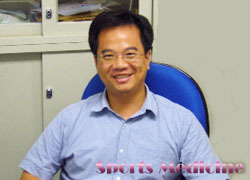 INSTITUTIONAL ADDRESS                                  ,  Department of Sports Medicine, , 100, Shi-Chuan 1st Rd.,  807, , R.O.C.TEL: 886-7-3121101 ext 2737 ext 614Email: yuen@kmu.edu.tw PERSONALDate of Birth: Married Status: Married, Three ChildrenHome Address: 7, Al 9, Ln 788,  813, EDUCATIONACADEMIC EXPERIENCEOTHER PROFESSIONAL EXPERIENCEHONORS AND AWARDSGENERAL RESEARCH INTERESTSSports Medicine, Biomechanics of Human Movement, Physical Therapy, Rehabilitation EngineeringEditorial BoardThe Scientific Pages of Sports Medicine, Journal of Musculoskeletal Disorders, Chinese Journal of Sports Biomechanics, Journal of Sports Medicine, International Journal of Physical Therapy and RehabilitationREFEREE/REVIEWERJournal of Neuro Engineering and Rehabilitation (SCI), American Journal of Physical Medicine & Rehabilitation (SCI), Journal of Sports Science (SCI), Journal of Magnetic Resonance Imaging (SCI), Journal of Multi-body Dynamics (SCI), Journal of the American Podiatric Medical Association (SCI), Lasers in Medical Science (SCI), BMC Medical Imaging (SCI), Journal of Mechanics in Medicine and Biology (SCI), Journal of Medical and Biological Engineering (SCI), Proceedings of the Institution of Mechanical Engineers, Part C (SCI), Journal of Mechanical Engineering Science (SCI), African Journal of Biotechnology (SCI), BMC Sports Science, Medicine and Rehabilitation, Journal of Musculoskeletal Research, Sports and Exercise Research (TSSCI), Physical Education Journal (TSSCI), Taiwan Journal of Sports Scholarly Research, Journal of National Cheng Kung University Physical Education Research, Chinese Journal of Sports BiomechanicsRECORD OF SERVING AS PRINCIPAL INVESTIGATOR- FUNDEDPatentTechnology TransferPUBLICATION LISTSJOURNALWu C.Y, Yang Y.T, Lo P.Y, Guo L.Y*, Sep 2017, “Effects of respiratory muscle training on exercise performance in tennis players”, Medicina Dello Sport, 70(3):318-27. (SCI, MEDICINE, GENERAL & INTERNAL, 0.202, 148/155=95.5%, NSC 102-2815-C-037-005-H)Hong C.Y, Guo L.Y, Song R, Nagurka M.L, Sung J.L, Yen C.W, June 2017, “Developing a Low-Cost Force Treadmill via Dynamic Modeling”, Journal of Healthcare Engineering, 2017 (2017):1-9. (SCIE, HEALTH CARE SCIENCES & SERVICES, 0.965, 80/90=88.9%)Su H, Chang N.J, Wu W.L, Guo L.Y, Chu I.H, 2016, “Acute effects of foam rolling, static stretching, and dynamic stretching during warm-ups on muscular flexibility and strength in young adults”, Journal of Sport Rehabilitation. (Accepted, SCI, REHABILITATION, 1.612, 24/65=36.9%)Yang, C.C, Guo L.Y*, Dec 2016, “Characteristics of the Motor Units during Sternocleidomastoid Isometric Flexion among Patients with Mechanical Neck Disorder and Asymptomatic Individuals”, PLOS ONE, 11(12): e0167737. (SCI, MULTIDISCIPLINARY SCIENCES, 3.057, 11/63=17.5%)Chu I.H, C.R. Nigg, Wu W.L, Guo L.Y, Nov 2016, “Self-determined motivation predicts different physical activity behaviors in patients with coronary heart disease”, International Journal of Sport Psychology, 47(6): 545-558. (SSCI, PSYCHOLOGY, MULTIDISCIPLINARY, 0.871, 98/129 = 75.9%)Liang T.C, Lin J.J, Guo L.Y, Oct 2016, “Plantar Pressure Detection with Fiber Bragg Gratings Sensing System”, Sensors, 16(10): E1766. (SCI, INSTRUMENTS & INSTRUMENTATION, 2.033, 12/56=21.4%)Hong C.Y, Guo L.Y, Song R, Nagurka ML, Sung J.L, Yen C.W§*, August 2016, “Assessing postural stability via the correlation patterns of vertical ground reaction force components”, Biomedical Engineering Online, 15(1): 90. (SCI, ENGINEERING, BIOMEDICAL, 1.382, 51/76=67.1%)Lai Y.H§*, Guo L.Y, December 2015, “Finite Element Analysis and Empirical Analysis of a Cost-effective Pressure Ulcer-Preventing Mattress”, International Journal of Automation and Smart Technology, 5(4):209-215.You Y.L§, Su T.K§, Liaw L.J, Wu W.L, Chu I.H, Guo L.Y, August 2015, “The Effect of Six Weeks Sling Exercise Training on Trunk Muscular Strength and Endurance for Client with Low Back Pain”, Journal of Physical Therapy Science, 27(8):2591-2596. (SCI, REHABILITATION, 0.392, 61/64=0.953)Su B.L, Song R., Guo L.Y, Yen C.W.*, November, 2014, “Characterizing Gait Asymmetry via Frequency Sub-band Components of the Ground Reaction Force”, Biomedical Signal Processing and Control, 18:56-60. (SCI, MEDICAL LABORATORY TECHNOLOGY, 1.419, 15/30=0.5)Huang H.T, Liang J.M, Hung W.T, Guo L.Y, Wu W.L*, October 2014, “Adaptive Patterns of Movement during Downward Reach and Pick-up Movements in Knee Osteoarthritis Patients Combined with Mild Low Back Pain”, Journal of Physical Therapy Science, 26(10):1527-30. (SCI, REHABILITATION, 0.392, 61/64=0.953)Yang C.C, Su F.C, Guo L.Y*, August 2014, “Comparison of Neck Movement Smoothness between Clients with Mechanical Neck Disorder and Asymptomatic Individuals Using Spectrum Entropy Method”, European Spine Journal, 23(8):1743-1748. (Correspondence Author, SCI, ORTHOPEDICS, 2.066, 23/72=0.32, NHRI-EX103-10204EI)Huang H.T, Liang J.M, Hung W.T, Chen Y.Y, Guo L.Y, Wu W.L*, June 2014, “Timeframe for Return to Driving for Patients with Minimally Invasive Knee Arthroplasty is Associated with Knee Performance on Functional Tests”, BMC Musculoskeletal Disorders, 15:198. (SCI, ORTHOPEDICS, 1.717, 30/72=0.417)Guo L.Y*,§, Yang C.P§, Yu Y.L, Chen S.K, Yang C.H, Hou Y.Y, Wu W.L, June 2014, “Underlying Mechanisms of Tai-Chi-Chuan Training for Improving Balance Ability in the Elders”, Chinese Journal of Integrative Medicine, 20(6):409-415. (§Equal Contribution, Correspondence Author, SCI, INTEGRATIVE & COMPLEMENTARY MEDICINE, 1.217, 14/24=0.58, DOH95-TD-M-113-019-(1/2&2/2) and Changhua Christian Hospital grant, 97-CCH-KMU-006, Taiwan)Lin H.T, Chen Y.Y, Wang D.C, Chou P.H, Guo L.Y, Wu W.L, June, 2014, “The Acute Effect of  Training Frequencies and Number of Sets of Whole Body Vibration on Knee Joint Proprioception”, Journal of Mechanics in Medicine and Biology, 14(3):345-7. (SCI, ENGINEERING, BIOMEDICAL, 0.731, 68/76=0.895)Wu W.L, Chen Y.Y, Wang C.C, Chen C.H, Guo L.Y, Liaw L.J, March 2014, “Influence of Working Memory Task and Time on Postural Control in Children with Attention Deficit Hyperactivity Disorder”, Journal of Physical Therapy Science, 26(3):345-7. (SCI, REHABILITATION, 0.392, 61/64=0.953)Chen Y.Y, Liaw L.J, Liang J.M, Hung W.T, Guo L.Y, Wu W.L, May 2013, “Timing Perception and Motor Coordination on Rope Jumping in Children with Attention Deficit Hyperactivity Disorder”, Physical Therapy in Sport, 14(2):105-109. (SCI, SPORT SCIENCES, 1.653, 36/81=0.444)Huang Y.C, Guo L.Y, Tsai C.Y, Su F.C, April 2013, “Mechanical Energy and Power Flow Analysis of Wheelchair Use with Different Camber Settings”, Computer Methods in Biomechanics and Biomedical Engineering, 16(4):403-412. (SCI, ENGINEERING, BIOMEDICAL, 1.770, 38/76= 0.5)Liaw L.J, Lin S.D, Guo L.Y, Ho Y.Y, Hou M.F, Hsu A.T, March 2013, “Ultrasound Imaging Evaluation of Abdominal Muscles after Breast Reconstruction with a Unilateral Pedicled Transverse Rectus Abdominis Myocutaneous Flap”, Physical Therapy, 93(3):356-368. (SCI, REHABILITATION, 2.526, 8/64=0.031)Chen S.K, Wu M.T, Huang C.H, Wu J.H, Guo L.Y, Wu W.L, February 2013, “The Analysis of Upper Limb Movement and EMG Activation During the Snatch Under Various Loading Conditions”, Journal of Mechanics in Medicine and Biology, 13(1):1-13. (SCI, ENGINEERING, BIOMEDICAL,0.758, 63/79=0.125)Wu W.L, Wang C.C, Chen C.H, Lai C.L, Yang P.C, Guo L.Y, December 2012, “Influence of Therapy Ball Seats on Attentional Ability in Children with Attention Deficit/Hyperactivity Disorder”, Journal of Physical Therapy Science, 24 (11): 1177-1182. (SCI, REHABILITATION, 0.392, 61/64=0.953)Yang C.C, Su F.C, Guo L.Y*, December 2012, “A New Concept for Quantifying the Complicated Kinematics of the Cervical Spine and Its Application in Evaluating the Impairment of Clients with Mechanical Neck Disorders”, Sensors, 12(12):17463- 17475. (Correspondence Author, SCI, INSTRUMENTS & INSTRUMENTATION, 2.245, 10/56=0.179)Guo L.Y*,§, Wang Y.L§, Huang Y.H, Yang C.H, Hou Y.Y, Harn I.C, You Y.L, December 2012, “Comparison of the EMG Activation Level and Unilateral Selectivity of Erector Spinae During Different Selected Movements”, International Journal of Rehabilitation Research, 35(4):345-351. (§ Equal Contribution, Correspondence Author, SSCI, REHABILITATION, 1.284, 37/64=0.578)Lih-Jiun Liaw*, Wen-Lan Wu, Lan-Yuen Guo, December 2012, “Stabilizing Ability of Abdominal Muscles as Measured by Two Leg Loading Tests in Healthy Female”, Formosan Journal of. Physical Therapy, 37(4):297-308.Chen Y.Y, Chen C.H, Wang C.C, Liaw L.J, Guo L.Y, Wu W.L, September 2012, “Comparison of Dynamic Balance under Dual and Simple Task Conditions in Children with Attention Deficit Hyperactivity Disorder”, Journal of Physical Therapy Science, 24(8):633-637. (SCI, REHABILITATION, 0.392, 61/64=0.953)Guo L.Y*, Lee S.Y, Lin C.F, Yang C.H, Hou Y.Y, Wu W.L, Lin H.T, March 2012,  “Three-Dimensional Characteristics of Neck Movements in Subjects with Mechanical Neck Disorder”, Journal of Back and Musculoskeletal Rehabilitation, 25(1):47-53. (Correspondence Author, SCI, REHABILITATION, 0.705, 54/64=0.845, NHRI-EX97-9713EC)Guo L.Y*, Lin C.F, Yang C.H, Hou Y.Y, Liu H.L, Wu W.L, Lin H.T, March 2012, “Effect on Plantar Pressure Distribution with Wearing Different Base Size of High-Heel Shoes during Walking and Slow Running”, Journal of Mechanics in Medicine and Biology, 12(1):1-10. (Correspondence Author, SCI, ENGINEERING, BIOMEDICAL, 0.731, 68/76=0.895, NSC97-2629-E-037-001)Wei T.S, Huang C.J, Chen S.K, Guo L.Y, Wu W.L, February 2012, “Effects of Age on Attentional Demands and Postural Control  of Obstacle Crossing: Evidence from a Dual-task Approach”, Journal of Medical and Biological Engineering, 32(1): 36-41. (SCI, ENGINEERING, BIOMEDICAL, 0.971,62/76=0.816)Lee S.Y, Chou C.Y, Hou Y.Y, Wang Y.L, Yang C.H, Guo L.Y*, December 2011, “The Effects of Changes in Step Width on Plantar Foot Pressure Patterns during Walking”, Journal of Mechanics in Medicine and Biology, 11(5):1071-1083. (Correspondence Author, SCI, ENGINEERING, BIOMEDICAL, 0.731, 68/76=0.895, NSC94-2320-B- 037-017)Chen C.Y, Hsu1 A.T, Guo L.Y, Lin C.F, Chen Y.A, December 2011, “Postural Control and Lower Extremity Contribution during Star Excursion Balance Test in Athletes with Chronic Ankle Instability”, Formosan Journal of Physical Therapy, 36(4):263-273. Guo L.Y*, Yang C.C, Yang C.H, Hou Y.Y, Chang J.J, Wu W.L, August 2011, “The Feasibility of Using Electromagnetic Motion Capture System to Measure Primary and Coupled Movements of Cervical Spine”, Journal of Medical and Biological Engineering, 31(4):245-253. (Correspondence Author, SCI, ENGINEERING, BIOMEDICAL, 0.971, 62/76=0.816, NHRI-EX97-9713EC & NSC96-2815-C-037-013-B)Guo L.Y*, Lin C.F, Yang C.H, Hou Y.Y, Chen S.K , Wu W.L, June 2011, “Evaluation of Internal Rotator Muscle Fatigue on Shoulder and Scapular Proprioception”, Journal of Mechanics in Medicine and Biology, 11(3): 663-674. (Correspondence Author, SCI, ENGINEERING, BIOMEDICAL, 0.731, 68/76=0.895, NSC 93-2320-B-037-055 & NSC95-2314-B037-104)Liaw L.J*, Liu M.F, Guo L.Y, Liao C.F, Tung Y.C, Wu Y.T, June 2011, “Abdominal Muscle Thickness Measured by Ultrasound Imaging at Different Regions in Healthy Young Females And Inter-Rater Reliability”, Formosan Journal of Physical Therapy, 36(2):100-111.Lin C.J, Lin P.C, Guo L.Y, Su F.C, February 2011, “Prediction of Applied Forces in Handrim Wheelchair Propulsion”, Journal of Biomechanics, 44(3):455-460. (SCI, ENGINEERING, BIOMEDICAL, 2.751, 23/76=0.303)Hou Y.Y, Yang C.H, Ho W.H, Wu W.L, Chang J.J, Lin H.T, Guo L.Y*, December 2010, “Effect of the Shoulder-Neck Muscles Activity with Different Mouse Operation Postures”, Formosan Journal of Physical Therapy, 35(4):300-307. (Correspondence Author, NSC 98-2622-B-037-003-CC3)Hou Y.Y, Li K.H, Shih P.Y, Chou H.C, Yang C.H, Chen C.Y, Guo L.Y*, June 2010, “Reliability and Validity of Automatic Coordination Measurement System for Upper Extremity”, Formosan Journal of Physical Therapy, 35(3):216-223. (Correspondence Author, NSC97- 2622-B-037-003-CC3)Guo L.Y*, Lin W.Y, Tsai Y.J, Hou Y.Y, Chen C.C, Yang C.H, Huang C.C, Liu Y.H, June 2010, “Different Limb Kinematic Patterns during Pitching Movement between Amateur and Professional Baseball Players”, Journal of Medical and Biological Engineering, 30(3): 177-180. (Correspondence Author, SCI, ENGINEERING, BIOMEDICAL, 0.971, 62/76=0.816)Wan Z.L, Liao T.L, Guo L.Y, and Hou Y.Y*, May 2010, “Time-driven Switching Synchronization of Modified Chua's Circuit Systems via Sliding Mode Control”, May 2010 International Symposium on Computer, Communication, Control and Automation (3CA), 5-7:290-293.(EI, ISTP)Wu W.L, Wei T.S, Chen S.K, Chang J.J, Guo L.Y, Lin H.T, March 2010, “The Effect of Chinese Yuanji-Dance on Dynamic Balance and the Associated Attentional Demands in Elderly Adults”, Journal of Sports Science and Medicine, 9(1):119-126. (SCI, SPORT SCIENCES, 1.025, 57/81=0.655)Ho I.J, Hou Y.Y, Yang C.H, Wu W.L, Chen S.K, Guo L.Y*, March 2010, “Comparison of Plantar Pressure Distribution Between Different Speed and Incline During Treadmill Jogging”, Journal of Sports Science and Medicine, 9(1):154-160. (Correspondence Author, SCI, SPORT SCIENCES,1.025, 57/81=0.655, NSC94-2320-B- 037-017)Wan Z.L, Liao T.L, Yan J.J, Guo L.Y, and Hou Y.Y*, November 2009, “Message Masking Communication of Switched Chaotic Systems”, 2009 Second International Symposium on Knowledge Acquisition and Modeling, 3:259-262.(EI, ISTP)Chen S.K, Lu C.C, Chou P.H, Guo L.Y, Wu W.L, March 2009, “Patellar Tendon Ruptures in Weight Lifters after Local Steroid Injections”, Archives of Orthopaedic and Trauma Surgery, 129(3):369-372.(SCI, ORTHOPEDICS, 1.597, 34/72=0.472)Chang J.J, Yang Y.S, Guo L.Y, Wu W-L, Su F.C, March 2008 “Differences in Reaching Performance between Normal Adults and Patients Post Stroke-A Kinematic Analysis”, Journal of Medical and Biological Engineering, 28(1):53-58. (SCI, ENGINEERING, BIOMEDICAL, 0.971, 62/76=0.816)Huang, H.T, Chen C.H, Chang J.J, Guo L.Y, Lin H.T, Wu W.L, March 2008, “Quantitative Gait Analysis after Unilateral Knee Arthroplasty for Patients with Bilateral Knee Osteoarthritis”, Journal of Medical and Biological Engineering, 28(1):11-16. (SCI, ENGINEERING, BIOMEDICAL, 0.971, 62/76=0.816)Chang J.J, Yang Y.S, Wu W.L, Guo L.Y, Su F.C, February 2008, “The Constructs of Kinematic Measures for Reaching Performance in Stroke Patients”, Journal of Medical and Biological Engineering, 28(2):65-70. (EI)Wu W.L, Chang J.J, Guo L.Y, Lin H.T, Chen S.K, January 2008, “Effects of Different Exercise Modes but Equal Heart Rate Intensity on EPOC”, Formosan Journal of Physical Therapy, 33(2):87-93.Wu, W.L, Chang J.J, Wu J.H, Guo L.Y, Lin H.T, December 2007 “EMG and Plantar Pressure Patterns after Prolonged Running”, Biomedical Engineering – Applications, Basis & Communications, 19(6):383-388. (EI)Wu, W.L, Chang J.J, Wu J.H, Guo L.Y, January 2007 “An Investigation of Rugby Scrummaging Posture and Individual Maximum Pushing Force”, Journal of Strength and Conditioning Research, 21(1):251-8. (SCI, SPORT SCIENCES, 2.075, 23/81=0.284)Shih C.Y, Guo L.Y, Yang C.H, July 2006 “The Impact of Anthropometry and Body Composition on Gait Parameters in Young Adult”, Journal of TZU CHI College of Technology, 9:159-172.Guo L.Y, Yang C.H, Tsao H, Wang C.Y, Liang C.C, June 2006, “Initial Effects of the Ankle Dorsiflexion Mobilization with Movement on Ankle Range of Motion and Limb Coordination in Young Healthy Subjects”, Formosan Journal of Physical Therapy, 31(3): 173-181.Wu W.L, Chang J.J, Wu J.H., Guo L.Y, Lin H.T, April 2006, “Kinematic Wrist and Thumb Posture Analysis of School Children during the Manipulation of the Mouse”, Biomechanical Engineering: Applications, Basis, & Communications, 18:55-61. (EI) Guo L.Y, Su F.C, Yang C.H, Wang S.H, Chang J.J, Wu W.L, Lin H.T, April 2006, “Effects of speed and incline on lower extremity kinematics during treadmill jogging in healthy subjects”, Biomedical Engineering: Applications, Basis & Communications, 18:73-79 (EI, NSC92-2320-B-277-003).Guo L.Y, Yang C.H, Lin C.F, Wu W.L, Wang C.Y, Chang J.J, April 2006, “Balance Performance and Ground Reaction Impact During Drop Landing After Ankle Taping”, Formosan Journal of Physical Therapy, 31(2): 81-86. (NSC93-2815-C-277-001–B)Guo L.Y, Su F.C, Wu H.W, An K.N, February 2006, “Effect of Hand Rim Diameter on Manual Wheelchair Propulsion Using Mechanical Energy and Power Flow Analysis”, Clinical Biomechanics, 21:107-115. (SCI, ORTHOPEDICS, 1.970, 26/72=0.361, NSC89-2614-E-242-001).Lin T.Y, Tung W.L, Guo L.Y, Chang T.Y, Chang J.J, October 2005, “The Effects of Bilateral and Unilateral Reaching on Trunk Movement in Stroke Patients---A Kinematic Analysis”, Journal of Taiwan Occupational Therapy Association, 23: 38-48.Wu, W.L, Chang J.J, Wu J.H, Guo L.Y, Chuang K.C, Yan K.D, March 2005, “An Investigation of Influential Factors on Pushing Force Produced by Rugby Scrimmaging”, Journal of Physical Education in Higher Education, 7(1): 209-222.Wang C.Y, Wang T.J, Guo L.Y, Liang C.C, Jiang, C.J, October 2004, “Development of Physical Disability in Community-Dwelling Elderly Residents in Hualien City and Related Physical Performances-A Pilot Study” Formosan Journal of Physical Therapy, 29(5): 293-301. Guo L.Y, Yang C.H, Wang C.Y, September 2004, “Muscle Activation in Lower Limbs During Incline Jogging in Normal Young Subjects”, Journal of Tzu Chi College of Technology (6), 167-180 (NSC92-2320-B-277-003).Guo L.Y, Zhao K.D, Su F.C, An K.N, September 2003, “Moment Generation in Manual Wheelchair Propulsion”, Proceedings of the Institution of Mechanical Engineers Part H –Journal of Engineering in Medicine, 217(5): 405-413, (SCI, ENGINEERING, BIOMEDICAL, 1.329, 49/76=0.645).Morrow D.A, Guo L.Y, Zhao K.D, Su F.C, An K.N, January 2003, “A 2-D Model of Wheelchair Propulsion”, Disability and Rehabilitation, 25:192-196, (SCI, REHABILITATION, 1.985, 15/64=0.234).Guo L.Y, Su F.C, Wu H-W, An K-N, January 2003, “Mechanical Energy and Power Flow of the Upper Extremity in Manual Wheelchair Propulsion”, Clinical Biomechanics, 18:106-114, (SCI, SPORT SCIENCES, 1.970, 26/81=0.321, NSC89-2614-E-242-001).Guo L.Y, Su F.C, An K-N, January 2002, “Optimum Propulsion Technique in Different Wheelchair Handrim Diameter” Journal of Medical and Biological Engineering, 22(1):1-10 (SCI, ENGINEERING, BIOMEDICAL, 0.971, 62/76=0.816).Guo L.Y, Su F.C, Chou Y.L, October 2001, “Gait Symmetry in Spastic Diplegia of Cerebral Palsy”, Formosan Journal of Physical Therapy, 26(5): 246-54.Su F.C, Guo L.Y, Lin C.J, Chou Y.L, Cherng R.J, April 2000, “Gait Characteristics at Five Gait Events in Cerebral Palsy”, Biomedical Engineering: Applications, Basis & Communications, 12:173-84 (EI). Lin C.J, Guo L.Y, Su F.C, Chou Y.L, Cherng R.J, March 2000, “Common Abnormal Kinetic Patterns of the Knee in Gait in Spastic Diplegia of Cerebral Palsy”, Gait & Posture, 11(3): 224 - 232 (SCI, SPORT SCIENCES, 2.752,12/81=0.148). Guo L.Y, Wang Chi-Ying, 1998, “Survey of the Working Condition and Job Satisfaction for the First Generation of Two-Years Junior College Graduates of the Physical Therapy Program in Taiwan”, Tzu Chi College of Technology 7: 281-293.CONFERENCE(Overseas)Yang C.C, Guo L.Y*, 2017, “Clinical Practicability of Cervical Workspacep for Participants with Neck Pain”, The 23rd Congress of the European Society of Biomechanics, Sevilla , Spain, July 2-5. (Poster, NHRI-EX103-10204EI & MOST105-2815-C-037-045-H)Lin Y.J, Cheng Y.T, Hsiao S.M, Guo L.Y*, Kuo M.C, 2016, “Investigation of the exercise barriers with CKD patients: Physical Fitness and Attitude for exercise”, The 6th ISPAH International Congress on Physical Activity and Public Health, Bangkok, Thailand, November 16-19. (Poster)Li J.Y, Guo L.Y*, 2016, “Immediate effects of elastic knee braces on frontal plane motion biomechanics in healthy men”, 21th Annual European College of Sport Science Congress, Vienna, Austria, July 6-10. (Mini Oral)Yang P.C, Yang C.C, Chang Y, Guo L.Y*, 2016, “Investigation of Oxygenation Difference during Sternocleidomastoid Isometric Contraction for Clients with Mechanical Neck Disorder”, XXI Congress of the International Society of Electrophysiology and Kinesiology, Chicago, USA, July 5-8. (Poster)Su W.Y, Guo L.Y*, Yen C.W, Wu L.Y, 2016, “Validation Study for Novel Designed Tri-Axis Force Plate and Development of Algorithm for Decomposing Ground Reaction Force On A Single Force Plate”, The 6th International Conference on the Development of Biomedical Engineering in Vietnam, Ho Chi Minh City, Vietnam, June 27-29. (Poster)Yang B.C, Yang C.C, Guo L.Y*, 2015, “Effect of Stretch and Massage Therapy on Oxygen Saturation Change of Mechanical Neck Disorder”, The 30th Japanese Conference on the Advancement of Assistive and Rehabilitation Technology, Okinawa, Japan, November 13-15. (Poster)Guo L.Y*, Wang S.T, Hsu Y.C, Yeh Y.H, Yu Y.L, Yang C.H, 2015, “Reliability and Validity of a Novel 3-Dimentional Body Posture Evaluation System”, 8th Asian-Pacific Conference on Biomechanics, Sapporo, Japan, September 16-19. (Oral)Yang B.C, Yang C.C, Chen T.H, Su F.C, Guo L.Y*, 2015, “Investigation of Motor Unit Short-Term Synchronization in Sternocleidomastoid Muscles”, 20th Annual Congress of the European College of Sport Science, Malmo, Sweden, June 24-27. (Oral)Yang C.C, Chiu C.N, Su F.C, Guo L.Y*, 2014, “Characteristics of Motor Units of the Sternocleidomastoid Muscle during Cervical Isometric Flexion”, the XX Congress of the International Society of Electrophysiology and Kinesiology, Rome, Italy, July 15-18. (Oral)Lee Y.C, Yang C.H, Guo L.Y*, 2014, “Application of Postural Correction Biofeedback Training for Clients with Mechanical Neck Disorder”, 13th International Symposium on 3D Analysis of Human Movement, Lausanne, Switzerland, July 14-17. (Poster)Chiu C.N, Lee Y.C, Guo L.Y*, 2014, “The Effects of Kinesio Taping on Muscular Endurance of Deep Neck Flexors for Subjects with Forward Head Posture：A Pilot Study”, 19th Annual Congress of the European College of Sport Science, Amsterdam, Netherlands, July 2-5. (Oral)Lo P.Y, Su B.L, Hong J.Y, Lin N.H, Yen C.W, Guo L.Y*, 2014, “The Age Difference on the Reliability While Measuring Postural Sway with Quiet Standing”, 19th Annual Congress of the European College of Sport Science, Amsterdam, Netherlands, July 2-5. (Oral)Wu C.Y, Yang C.H, Guo L.Y*, 2014, “Effects of Respiratory Muscle Training on Exercise Performance for Tennis Players: A Pilot Study”, 19th Annual Congress of the European College of Sport Science, Amsterdam, Netherlands, July 2-5. (Poster)Lai S.W, Lin H.Y, Harn I.C, Guo L.Y*, 2014, “The Short Term Effect of Sport Aqua-Titanium necklace on Heart Rate Variability and Skin Temperature”, The 60th  Annual Meeting of American College of Sports Medicine, Orlando, Florida, USA, May 27-31. (Poster)Lai Y.H, Lin Y.J, Feng Y.C, Guo L.Y*, Yen C.W, 2014, “Comparison Pulse Wave Velocity of Peripheral Tissue between Diabetic and non-Diabetic Subjects”, the 60th  Annual Meeting of American College of Sports Medicine, Orlando, Florida, USA, May 27-31. (Poster, NSYSUKMU102-P032)Lee Y.C, Yang C.C, Guo L.Y*, 2013, “Application of Postural Correction Biofeedback Training for Clients with Mechanical Neck Pain”, the 7th Asian Pacific Conference on Biomechanics, Seoul, Korea, Aug 29-31. (Poster, NHRI-EX102-10204EI)Yang C.C, Su F.C, Guo L.Y*, 2013, “Comparison of Neck Movement Smoothness between Clients with Mechanical Neck Disorder and Asymptomatic Individuals Using Spectrum Entropy Method”, 2013 International Society of Biomechanics Congress, Natal, Brazil, August 4-9. (Poster, NHRI-EX102-10204EI)Lin C.F, Yang C.H, Guo L.Y*, 2013, “Effects of Different Kinesio Taping Methods on Neck Muscles Strength for Clients with Mechanical Neck Disorders”, 2013 International Society of Biomechanics Congress, Natal, Brazil, August 4-9. (Poster, NHRI-EX102-10204EI)You Y.L, Lin C.F, Su F.C, Guo L.Y*, 2013, “The Difference of Biomechanics on Walking Step Width Variability”, 2013 International Society of Biomechanics Congress, Natal, Brazil, August 4-9. (Oral)Wu C.Y, Yang C.H, Wang S.T, Guo L.Y*, 2013, “Effect of Respiratory Muscle Training on physical performance other than physical cardiopulmonary function: A Pilot Study”, The 60th Annual Meeting of American College of Sports Medicine, Indianapolis, USA, May 28-June 1. (Poster)Lo P.Y, Su B.L, Hong C.Y, Lin N.H, Wang S.T, Yen C.W, Guo L.Y*, 2013, “Reliability for Measuring the Center of Pressure Using the Novel Designed Force Plate”, The 60th Annual Meeting of American College of Sports Medicine, Indianapolis, USA, May 28-June 1. (Poster)Chen S.W, Chen P, Guo L.Y*, 2013, “A Study of Peripheral Autonomic Features of Younger Populations With Family History of Hypertension”, The 60th Annual Meeting of American College of Sports Medicine, Indianapolis, USA, May 28-June 1. (Poster)Lin Y.J, Chen S.W, Huang C.C, Guo L.Y*, 2013, “Investigation of the Relationship between Inter-limbs Coordination Abilities for Young Adult”, The 60th Annual Meeting of American College of Sports Medicine, Indianapolis, USA, May 28-June 1. (Poster, NSC 97-2622-B-037-003-CC3)Yang C.H, Huang J.J, Guo L.Y, Tsao H, 2012, “High Variability in Activation of Gluteus Medius during Dynamic Activity in People with Patellofemoral Pain Syndrome”, XIX Congress of the International Society of Electrophysiology and Kinesiology, Brisbane, Australia, July 19-22, 2012. (Poster, NSC 99-2410-H-277-004)Wang S.T, Hsu Y.C, Yeh Y.H, Yu Y.L, Yang C.H, Guo L.Y*, 2012, “Reliability Investigation of A Novel Custom-made Body Posture and Spinal Curve Measurement System”, The 59th Annual Meeting of American College of Sports Medicine, San Francisco, USA, May 30-June 2. (Poster, NSC99-2410-H-037-009-MY2)You Y.L, Wang S.T, Yang C.H, Guo L.Y*, 2012, “Effects of Visual Biofeedback on Bilateral Force Symmetry in Sling Exercise Training”, The 59th Annual Meeting of American College of Sports Medicine, San Francisco, USA, May 30-June 2. (Poster, NSC 99-2622-B-037-001-CC3)Lee Y.C, Yang C.H, Guo L.Y*, 2012, “The Effects of Kinesio Taping on Muscular Endurance of Deep Neck Flexors: A Pilot Study”, The 59th Annual Meeting of American College of Sports Medicine, San Francisco, USA, May 30-June 2. (Poster, NHRI-EX100-9713EC)Yang C.C, Su F.C, Yang C.H, Guo L.Y*, 2011, “Quantitative Analysis of the Cervical Workspace”, 2011 International Society of Biomechanics Congress, Brussels, Belgium, July 3-7. (Oral, NHRI-EX100-9713EC)Yang C.H, Guo L.Y*, Lin H.T, 2011, “Vasti Muscle Inhibition Taping does not Alter Lower Limb Biomechanics during Landing”, 2011 International Society of Biomechanics Congress, Brussels, Belgium, July 3-7. (Poster)Lin C.F, Yang C.H, Guo L.Y*, 2011, “Deep Cervical Muscular Moments in Two Separate Planes for Subjects with Mechanical Neck Disorder”, 2011 the World Confederation for Physical Therapy Congress, Amsterdam, Netherlands, Jane 20-23. (Poster, NHRI-EX100-9713EC)Lo P.Y, Yu Y.L, Lin C.F, Yang C.H, Guo L.Y*, 2010, “The Kinematics and Kinetics Effects of Lower Extremity while Walking with Different Shoe Insoles”, 1st Asia-Pacific Conference on Ankle-Foot and Footwear Biomechanics, Taipei, Taiwan, Nov 12-14. (Oral)Yu Y.L, Lin C.F, Wang S.T, Yang C.H, Guo L.Y*, 2010, “Kinematic and kinetic Analysis of Walking with Different Base Size of High Heel Shoes for Young Female”, 1st  Asia-Pacific Conference on Ankle-Foot and Footwear Biomechanics, Taipei, Taiwan, Nov 12-14. (Oral)Huang Y.C, Guo L.Y, and Su F.C, 2010, “Speed Effects On Energy Efficiency for the Upper Extremity During Manual Wheelchair Propulsion”, the IVth International Symposium and Workshop on Virtual Interactive Musculoskeletal System, Tainan, Taiwan, Oct 28-29.Guo L.Y, Chao G.H, Chen S.K, Yang C.H, Hou Y.Y, 2010, “Ankle Proprioception Measurement in Young Ballet Dancers at Functional Standing Positions: Using a Novel Designed Two-axis Device”, 1st International Conference on Applied Bionics and Biomechanics, Italy, Venice, Oct 14-16. (Oral)Lin C.F, Hou Y.Y, Cheng P.F, Yang C.H, Guo L.Y*, 2010, “Bilateral Pushing Force Symmetry and Muscle Activation of Movements using Sling Suspension System”, the XVIII Congress of the International Society of Electrophysiology and Kinesiology, Aalborg, Denmark, Jane 16-19. (Poster)Lee S.Y, Yang C.H, Hou Y.Y, Chen S.K, Guo L.Y*, 2010, “Microcirculation and Autonomic Function Alternation for Subjects with Mechanical Neck Disorder”, the XVIII Congress of the International Society of Electrophysiology and Kinesiology, Aalborg, Denmark, Jane 16-19. (Poster, NHRI-EX99-9713EC)Ting Y.T, Wang Y.L, Su F.C, Guo L.Y*, 2010, “Biomechanical Investigation of Specific Spinal Stabilization Exercise at Different Support Surfaces”, the 57th Annual Meeting of the American College of Sports Medicine, Baltimore, Maryland, Jane 1-5.(Poster)Lin C.F, Yu Y.L, Wang S.T, Yang C.H, Guo L.Y*, 2010, “Kinematic and Kinetic Analysis of Walking with High Heel Shoes for Young Female”, The 57th Annual Meeting of the American College of Sports Medicine, Baltimore, Maryland, Jane 1-5. (Oral, NSC97-2629-E-037-001)Lee S.Y, Yang C.H, Hou Y.Y, Chen S.K, Guo L.Y*, 2010, “Altered Autonomic Nervous Function in Subjects with Mechanical Neck Disorder”, The 2nd Asia-Oceanian Conference of Physical and Rehabilitation Medicine, Taipei, Taiwan, April 29-May 2. (Poster, NHRI-EX99-9713EC)Wu W.L, Chang J.J, Guo L.Y, Lin H.T, Chen S.K, 2009, “The Effects of Different Exercise Modes on EPOC”, 8th SCSEPF Annual Conference (Society of Chinese Scholars on Exercise Physiology and Fitness), Hon Kong, China, August 11 - 14.Wu W.L, Huang C.J, Huang C.H, Guo L.Y, Lin H.T, 2009, “Differences in Obstacle Crossing Performances and the Associated Attentional Demands between Elderly and Younger Adults”, 56th Annual Meeting of the American College of Sports Medicine, Seattle, Washington, May 26- June 2.Guo L.Y*, Leong I.T, Yang C.H, 2009, “Effect Of Tai-Chi Chuan Training Duration on Motor Control in Function Activities in Healthy People”, 56th Annual Meeting of the American College of Sports Medicine, Seattle, Washington, May 26- June 2. (Oral, DOH96-TD-M-113-004- (2/2))Chen Y.Y., Tseng K.L., Lin H.T., Guo L.Y., Wu W.L., 2009, “The Effect of Ankle Taping in Landing Deceleration of Foot at Various Jumping Length”, 4th Asian Pacific Conference on Biomechanics, Christchurch ,New Zealand, April 14-22.Lin W.Y, Liu Y.H, Huang C.C, Chen C.C, Guo L.Y*, 2009, “Movement Differences between Professional and Amateur Baseball Pitchers during Wind-Up and Cocking Phase: Using a Three-dimensional Motion Analysis”, 4th Asian Pacific Conference on Biomechanics, Christchurch, New Zealand, April 14-22. (Poster)Lee S.Y, Yang C.H, Liu L.H, Guo L.Y*, 2009, “Effects on Plantar Pressure While Walking with Different Size Base of High-heel Shoes”, 4th Asian Pacific Conference on Biomechanics, Christchurch, New Zealand, April 14-22. (Poster, NSC97-2629-E037-001)Lee S.Y, Lo W, Yang C.H, Guo L.Y*, 2009, “Plantar Pressure Pattern during Slow Running while Wearing High-Heel Shoes with Different Base Size” 4th Asian Pacific Conference on Biomechanics, Christchurch, New Zealand, April 14-22. (Poster, NSC97-2629-E037-001)Lee S.Y, Cheng C.L, Yang C.H, Guo L.Y*, 2009, “The Effect on the Shoulder-Neck Muscles Activity on Different Mouse Operation Positions” 4th Asian Pacific Conference on Biomechanics, Christchurch, New Zealand, April 14-22. (Poster, NHRI-EX98-9713EC)Leong I.T, Chang W.N, Fu Y.C, Yang C.H, Guo L.Y*, 2009, “Postural Control Effect of Tai-Chi Chuan Practice While Performing Obstacle Crossing and Pants Wearing”, 4th Asian Pacific Conference on Biomechanics, Christchurch, New Zealand, April 14-22. (Poster)Leong I.T, Yang C.H, Guo L.Y*, 2009, “Reliability and Validity of Ankle Proprioceptive   Measurements: Using a Novel Designed Two-axis Device”, 4th Asian Pacific Conference on Biomechanics, Christchurch, New Zealand, April 14-22. (Oral, NSC 94-2622-B-037-001-CC3)Huang Y.C, Guo L.Y, Tsai C.Y, Su F.C, 2008, “Biomechanical Analysis of Camber during Wheelchair Propulsion in Healthy Subjects”, 13th International Conference on Biomedical Engineering, Singapore, December 3-6.Yang C.H*, Guo L.Y, Huang J.J, Liang C.C, Yu T.C, 2008, “Do Self-reported Foot and Ankle Outcome Score, Sensorimotor and Functional Impairments Change in People with Acute Lateral Ankle Sprains? A One-year Follow-up Investigation”, 10th International Congress of the Asian Confederation for Physical Therapy, Chiba, Japan, August 29-Sep 1. (Oral, NSC 94-2314-B-277-003)Guo L.Y*, Yang C.H, Yang C.C, Wu W.L, Lin W.T, 2008, “A New Protocol for Quantifying Cervical Movement Disorders”, 12th World Congress on Pain, Glasgow, Scotland, UK, August 17-22. (Poster, NHRI-EX97-9713EC)Huang J.J, Guo L.Y, Yang C.H, Liang C.C, Yu T.C, 2008, “Do Self-reported Foot and Ankle Outcome Score, Sensorimotor and Functional Impairments Change in People with Acute Lateral Ankle Sprains? A Six-month Follow-up Investigation”, 12th World Congress on Pain, Glasgow, Scotland, UK, August 17-22. (Poster, NSC 94-2314-B-277-003)Wu W.L, Chang J.J, Wu J.H, Guo L.Y, Lin H.T, 2008, “EMG and Plantar Pressure Patterns after Prolonged Running”, 5th world congress of sports trauma & 6th Asia-pacific Orthopedic Society for Sports Medicine Meeting, Hong Kong, April 11-13. (Poster)Lee S.Y, Yang L.C, Yang C.H, Guo L.Y*, 2008, “Plantar Pressure Patterns after Ankle Taping during Different Height Landing”, 5th World Congress of Sports Trauma & 6th Asia-Pacific Orthopedic Society for Sports Medicine Meeting, Hong Kong, China, April 11-13. (Poster)Wu W.L, Chen C.H, Guo L.Y, Lin W.T, 2007, “The Effect of Plantarflexor Dynamic Stretch on Ankle Joint Stiffness, Torque Relaxation in People with Stroke”, Third Asian Pacific Conference on Biomechanics, Tokyo, Japan, November 5-8.Ho I.J, Lee S.Y, Yang C.H, Wu W.L, Lin W.T, Guo L.Y*, 2007, “Effects on Plantar Pressure for Different Incline and Speed Jogging”, Third Asian Pacific Conference on Biomechanics, Tokyo, Japan, Nov 5-8. (Oral, NSC94-2320-B- 037-017, Financial supported by KMU)Leong I.T, Tsai Y.J, Yang C.H, Guo L.Y*, 2007, “Spectrum Distribution of Skin Blood Flow after Chinese Traditional Exercise”, Third Asian Pacific Conference on Biomechanics, Tokyo, Japan, Nov 5-8. (Oral, DOH96-TD-M-113-004- (2/2))Yang C.C, Yang C.H, Yang C.H, Guo L.Y*, 2007, “Availability of Mobility Measurement in Neck Using Electromagnetic Tracking”, Third Asian Pacific Conference on Biomechanics, Tokyo, Japan, Nov 5-8. (Oral)Huang Y.C, Guo L.Y, Tsai C.Y, Su F.C, 2007, “Effect of Wheel Camber on Mechanical Energy and Power Flow Analysis of the upper Extremity in Wheelchair Propulsion”, XXI Congress of International Society of Biomechanics, Taipei, Taiwan, July 1-5.Gong W.Y, Deng H.R, Tsao H, Guo L.Y, Yang C.H, 2007, “Visual Effect on Spatio-temporal Characteristics of Level Walking in Young Healthy Subjects”, XXI Congress of International Society of Biomechanics, Taipei, Taiwan, July 1-5.Deng H.R, Gong W.Y, Tsao H, Guo L.Y, Yang C.H, 2007, “Test-retest Reproducibility of Scapular Rotations Across Specific Shoulder Elevation With and Without External Load”, XXI Congress of International Society of Biomechanics, Taipei, Taiwan, July 1-5.Yang C.H, Guo L.Y, Tsao H, Deng H.R, Gong W.Y, 2007, “Changes in Lower Limb Muscle Activation in Patients with Functional Ankle Instability during Drop Landings”, XXI Congress of International Society of Biomechanics, Taipei, Taiwan, July 1-5.Huang Y.H, Harn I.C, Yang C.H, Guo L.Y*, 2007, “The EMG Activation Selectivity Of Unilateral Spinal Extensor For Different Lumbar Stabilization Exercises”, XXIth International Society Of Biomechanics, Taipei, Taiwan, July1-5.Lee S.Y, Ho, I.J, Yang C.H, Wu W.L, Guo L.Y*, 2007, “Investigation On Plantar Pressure Pattern While Jogging On Treadmill”, XXIth International Society Of Biomechanics, Taipei, Taiwan, July1-5. (NSC94-2320-B-037-017)Lin W.Y, Lee S.Y, Yang C.H, Lin H.T, Guo L.Y*, 2007, “Changes In Plantar Pressure Pattern During Different Step Width During Level Walking”, XXIth International Society Of Biomechanics, Taipei, Taiwan, July1-5.Deng H.L, Gong W.Y, Tsao H, Guo L.Y, Yang C.H, 2007, “Test-Retest Reproducibility Of Scapular Rotations Across Specific Shoulder Elevation With And Without External Load”, XXIth International Society Of Biomechanics, Taipei, Taiwan, July1-5. (NSC95-2314-B-037-104-)Gong W.Y, Deng H.L, Hsu H.M, Tsao H, Guo L.Y, Yang C.H, 2007, “Visual Effect On Saptio-temporal Characteristics of Level Walking in Young Healthy Subjects”, XXIth International Society Of Biomechanics, Taipei, Taiwan, July1-5.Yang C.C, Yang C.H, Yang C.H, Guo L.Y*, 2007, “Cervical Spine Mobility Measurement Using Electromagnetic Tracking Device”, XIth International Symposium on Computer Simulation in Biomechanics, Tainan, Taiwan, June 28-30. (Oral)Huang J.J, Yang C.H, Guo L.Y, Yu T.C, and Liang C.C, 2007, “A Comparison of Hip Strength and Function in Patients with Unilateral, Bilateral Patellofemoral Pain and Healthy Controls”, 15th International WCPT (World Confederation for Physical Therapy)  congress, Vancouver, Canada, June 2-6.Yang C.H, *Guo L.Y, Tsao H, Deng H.R, and Gong W.Y, 2007, “Lower Limb Muscle Activation in Patients with Functional Ankle Instability during Drop Landings”, American College of Sports Medicine’s 54th Annual meeting, New Orleans, USA, May 30 to June 2.Guo L.Y*,  Yang C.H, Lin W.Y, and Lee S.Y, 2007 , “Initial Effect on the Plantar Pressure Pattern during Different Step Width Walking”, American College of Sports Medicine’s 54th Annual meeting, New Orleans, USA, May 30 to June 2. (Oral, Financial supported by KMU)Wu W.L, Chang J.J, Wu J.H, Guo L.Y, and Lin H.T, 2007 “The Effects of Wrist Flexor Fatiguing Exercise on Tennis Forehand Drive”, American College of Sports Medicine’s 54th Annual meeting, New Orleans, USA, May 30 to June 2.Wu W.L, Chang J.J, Wu J.H, Guo L.Y, Lin H.T, 2006, “An Investigation of Rugby Scrummaging Posture and Individual Maximum Pushing Force”, Vth World Congress of Biomechanics, Munich, Germany, July 29-August 4.Lin W.T, Guo L.Y, Wu W.L, Wang L,H, 2006, “Using The Change Of Angular Momentum And Muscle Electromyography Data To Qualify The Muscle Function In Tennis Forehand Volley”, V World Congress of Biomechanics, Munich, Germany, July 29-August 4.Lin P.C, Guo L.Y, Lin C.J, Su F.C, 2006, “Muscle Effort of the Upper Extremity during Pushing Up and Keeping Balance in a Wheelie Activity”, Vth World Congress of Biomechanics, Munich, Germany, July 29-August 4. Guo L.Y, Zhao K.D, Su F.C, An K.N, 2006,”Modeling the Effect of Seat Height and Fore-aft Position on Wheelchair Propulsion”, Vth World Congress of Biomechanics, Munich, Germany, July 29-August 4. Chang J.J, Lin T.Y, Wu W.L, Guo L.Y, Su F.C, 2006, “The Differences of Trunk Control between Bilateral and Unilateral Reaching in Stroke Patients –A Kinematic Analysis”, Vth World Congress of Biomechanics, Munich, Germany, July 29-August 4. Yang C.H, Guo L.Y, Tsao H, Wang C.Y, Liang C.C, 2006, “Initial Effects of the Ankle Dorsiflexion Mobilization with Movement on Ankle Range of Motion and Limb Coordination in Young Healthy Subjects”, Vth World Congress of Biomechanics, Munich, Germany, July 29-August 4.Guo L.Y*, Yang C.H, Lin C.F, Wu W.L, Wang C.Y, Chang J.J, 2006, “Balance Performance and Ground Reaction Impact During Drop Landing After Ankle”, Vth World Congress of Biomechanics, Munich, Germany, July 29-August 4. (Oral, NSC93-2815-C-277- 001–B, Financial supported by KMU)Yang C.H, Guo L.Y, Tsao H, Deng H.R, Gong W.Y, 2006, “Visual Effects of Muscle Activation of Lower Limb in Young Health Subjects During Drop Landings”, 2006 International Society of Electrophysiology and Kinesiology, Torino, Italy, June 29-30 and July 1.Guo L.Y*, Yang C.H, Wu W.L, Lin H.T, 2006, “Is There Any Change On Shoulder And Scapula Proprioception After Fatigue Of The Internal Rotators ?” , 2006 International Society of Electrophysiology and Kinesiology, Torino, Italy, June 29-30 and July 1. (NSC 93-2320-B-037-055 , Financial supported by NSC)Guo L.Y*, Yang C.H, Lin C.F, Wang C.Y, 2005, “Ground Reaction Impact During Drop Landing After Ankle Taping” 2005 International Symposium on Recent Advance in Sports Medicine, Kaohsiung, Taiwan, Oct 1-2. (NSC93-2815-C-277-001–B)Guo L.Y*, Yang C.Hg, Wu W.L, Su F.C, 2005 “Lower Extremity Kinematics During Jogging: Influence Of Treadmill Settings”, Combined XXth International Society of Biomechanics and 29th American Society of Biomechanics meetings, Cleveland, USA, Aug1-5.( Poster, NSC92-2320-B-277-003, Financial supported by NSC)Guo L.Y*, 2004, “Effects on Lower Extremity Muscles Activation During Different Incline Running”, 2004 International Symposium on Recent Advance in Sports Medicine, Kaohsiung, Taiwan, Sep 18-19.(Oral, NSC92-2320-B-277-003)Guo L.Y*, Su F.C, 2004, “Biomechanical Investigation On Incline Jogging”, 2004 Pre-Olympic Congress, Thessaloniki, Greece, Aug 6-11.(Poster, NSC92-2320-B-277- 003, Financial supported by NSC)Guo L.Y, Su F.C, Chou Y.L, 2003 Nov, “Gait Symmetry In Spastic Diplegia Of Cerebral Palsy”, XIIIth International Conference on Mechanics in Medicine and Biology, Tainan, Taiwan, Nov 12-15.(Poster)Guo L.Y, Su F.C, Zhao K.D, An K.N, 2003 Nov, “Quasi-Static Model to Determine the Effects of Seat Height and Seat for-Aft Position on the Manual Wheelchair Propulsion Biomechanics”, XIIIth International Conference on Mechanics in Medicine and Biology, Tainan, Taiwan, Nov 12-15.(Poster)Guo L.Y, Su F.C, Wu H-W, An K-N, 2002 Dec, “Using Mechanical Energy And Power Flow Analysis To Examine The Effect Of Hand Rim Diameter On Manual Wheelchair Propulsion”, World Congress for Chinese Biomedical Engineers, Taipei, Taiwan, Dec 11-13.(Poster)Guo L.Y, Zhao K.D, Su F.C, An K.N, 2002 Dec, “Optimization Modeling Of Manual Wheelchair Propulsion”, World Congress for Chinese Biomedical Engineers, Taipei Taiwan, Dec 11-13.(Poster)Guo L.Y, Su F.C, Wu H-W, An K-N, 2002 Dec, “Effect of Hand Rim Diameter on Manual Wheelchair Propulsion Using Mechanical Energy and Power Flow Analysis”, International Congress on Biological and Medical Engineering, Singapore, Dec 04-07.(Oral)Guo L.Y, Zhao K.D, Su F.C, An K.N, 2002 Aug, “Modeling of Manual Wheelchair Propulsion Using Optimization”, IV World Congress Of Biomechanics, Calgary, AB, Canada, August 4-9. (Poster, Financial supported by MOE)Guo L.Y, Su F.C, Wu H-W, An K-N, 2001 Aug, “Mechanical Energy and Power Flow of the Upper Extremity in Manual Wheelchair Propulsion”, 25th Annual Meeting of the American Society of Biomechanics, San Diego, CA, USA, August 8-11. (Financial supported by MOE)Guo L.Y, Su F.C, An K.N, 2000 Oct., “Optimum Propulsion Technique in Different Wheelchair Handrim  Diameter”,  5th Scientific Congress, Sydney 2000 Paralympic Games, Sydney, Australia, Oct 11-13. (Oral, Financial supported by NSC)Guo L.Y, Su F.C, Chou Y.L, Lin C.J, Cherng R.J, 2000 June, "Electromyograph Patterns of Cerebral Palsy in Children in Gait", 2000 International Society of Electrophysiology and Kinesiology, Sapporo, Japan, June 25-28. Su F.C, Guo L.Y, Chou Y.L, Lin C.J, Cherng R.J, 1997 Aug, " Common Gait Patterns Based on the Knee Abnormalities in Cerebral Palsy", XVIth Congress of the International Society of Biomechanics, Tokyo, Japan, August 25-29. (Oral, Financial supported by NSC)Guo L.Y, Su F.C, Chou Y.L, Lin C.J, Cherng R.J, 2000 June, "Electromyograph Patterns of Cerebral Palsy in Children in Gait", 2000 International Society of Electrophysiology and Kinesiology, Sapporo, Japan, June 25-28.Guo L.Y, Su F.C, Lin C.J, Cherng R.J, Chou Y.L, 1997 April," Common Abnormal Kinetic Patterns of the Knee in Cerebral Palsy ", 1997 Annual Meeting North American Society of Gait and Clinical Movement Analysis, Chicago, IL, USA, April 9-12. (Oral)Guo L.Y, Su F.C, Chou Y.L, Lin C.J, Cherng R.J, 1996, "Gait Analysis for Children with Cerebral Palsy", 2nd Medical Eng Week of the Word, Taipei, Taiwan, May 26-30. (Oral)(Domestic)Chung, W.C., Guo L.Y., Yang B.C., Wu, S.H., Chang, N.J.*, 2015, “A Comparison of Ankle Proprioception between Ballet Dancers and Normal Subjects”, 2015 Annual Symposium on Biomedical Engineering and Technology, Taipei, Taiwan, Nov 13-14. (Poster)Yang C.C, Yang B.C, Chen T.H, Su F.C, Guo L.Y*, 2015, “Investigation of Motor Unit Short-term Synchronization in Sternocleidomastoid Muscles in Asymptomatic Individuals and Clients with Mechanical Neck Disorder”, 2015 Biomedical Research Symposium of National Health Research Institutes, Hsinchu, Taiwan, Aug 10-11. (Poster, NHRI-EX104-10204EI)Lee Y.C, Guo L.Y*, 2013, “Application of Postural Correction Biofeedback Training    for Clients with Mechanical Neck Pain”, 2013 Sport Technology Application Contest, Taichung, Taiwan, Dec 05, 2013. (Paper Award, NHRI-EX102-10204EI) Lin Y.J, Feng Y.C, Lai Y.H, Guo L.Y*, 2013, “Development of Peripheral Tissue Micro-Circulation Measurement System and Validation with Clinical Assessment Parameters”, 2013 Annual Symposium on Biomedical Engineering and Technology, Hsinchu, Taiwan, Nov 15-16, 2013. (Poster , Paper Award)Sue M.W, Lai Y.H, Guo L.Y*, 2013, “An Investigation of a Novel Recyclable Mattress: Pressure Relief Capabilities and Effects on the Peripheral Circulation’s Physiological Signals”, 2013 Annual Symposium on Biomedical Engineering and Technology, Hsinchu, Taiwan, Nov 15-16, 2013. (Poster)Wang S.T, Lung Y.R, Guo L.Y*,2013, “Validity Investigation of Custom-Made Postural Assessment System”, 2013 Annual Symposium of Taiwan Rehabilitation Engineering and Assistive Technology Society(TREATS), Tainan, Taiwan, Feb 23, 2013. (Oral)Wu C.Y, Wang S.T, Guo L.Y*, 2012, “Effect the Spinal Stability Improvement and Exercise Performance by Respiratory‐Muscle Training: A Pilot Study”, 2012 Sport Technology Application Contest, Taichung, Taiwan, Dec 06, 2012. (Paper Award)Lo P.Y, Su B.L, Hong C.H, Lin N.H, Wang S.T, Yen C.W, Guo L.Y*, 2012, “Using the Novel Designed Force Plate in Investigating its Reliability for Measuring the Balance Ability among the Young Adults”, 2012 Sport Technology Application Contest, Taichung, Taiwan, Dec 06, 2012. (Paper Award, NSYSUKMU 101-017)Lee Y.C, Guo L.Y*, 2012, “The Effects of Wobble Board Training on Ankle Proprioception in Healthy Subjects”, 2012 Sport Technology Application Contest, Taichung, Taiwan, Dec 06, 2012. (Oral Paper Competition Winner, NSC100-2321-B- 037-005)Chien C.K, Lee H.Y, Huang S.C, Guo L.Y, Yang, C.H*, 2012, “Can Foot Plantar Vibration Improve Postural Control With One-Leg Standing?”, 2012 Annual Symposium on Biomedical Engineering and Technology, Taoyuan, Taiwan, Nov 17-18, 2012. (Poster)Lo P.Y, Su B.L, Hong C.H, Lin N.H, Wang S.T, Yen C.W, Guo L.Y*, 2012, “Using the Novel Designed Force Plate in Investigating its Reliability for Measuring the Balance Ability among the Young Adults”, 2012 Annual Symposium on Biomedical Engineering and Technology, Taoyuan, Taiwan, Nov 17-18, 2012. (Poster, NSYSUKMU 101-017)Chiu C.N, Lee Y.C, Guo L.Y*, 2012, “The Effects of Kinesio Taping on Muscular Endurance of Deep Neck Flexors for Subjects with Forward Head Posture”, 2012 Annual Symposium on Biomedical Engineering and Technology, Taoyuan, Taiwan, Nov 17-18, 2012. (Poster)Wang S.T, Lung Y.R, Guo L.Y*, 2012, “Validity Investigation of Custom-made Postural Assessment System”, 2012 Annual Symposium on Biomedical Engineering and Technology, Taoyuan, Taiwan, Nov 17-18, 2012. (Poster, NSC101-2321-B-037-002)Jasmine Fan, Lee Y.C, Guo L.Y*, 2012, “The Effects of Wobble Board Training on Ankle Proprioception in Healthy Subjects: A Pilot Study”, 2012 Annual Symposium on Biomedical Engineering and Technology, Taoyuan, Taiwan, Nov 17-18, 2012. (Oral, NSC100-2321-B-037-005)Lin Y.J, Chen S.W, Huang C.C, Guo L.Y*, 2012, “Investigation of the Relationship Between Inter‐Limbs Coordination Abilities for Young Adult Drop Shot Viration Analysis”, 2012 International Symposium on Sports Biomechanics and TSBS Annual Meeting, Changhua, Taiwan, Oct 27, 2012. (Poster, NSC97-2622-B-037-003-CC3)Ji M.Y, Guo J.U, Huang J.J, Guo L.Y, Yang, C.H*, 2012, “Effects of Vastus Lateralis Inhibition Taping on Lower Limb Proximal Muscle Activation During Dynamic Activities: A Preliminary Study”, 2012 International Symposium on Sports Biomechanics and TSBS Annual Meeting, Changhua, Taiwan, Oct 27, 2012. (Oral)Chiu C.N, Lee Y.C, Guo L.Y*, 2012, “The Effects of Kinesio Taping on Muscular Endurance of Deep Neck Flexors for Subjects with Forward Head Posture”, 2012 International Symposium on Sports Biomechanics and TSBS Annual Meeting, Changhua, Taiwan, Oct 27, 2012. (Oral)Wu C.Y, Wang S.T, Guo L.Y*, 2012, “Effect the Spinal Stability Improvement and Exercise Performance by Respiratory‐Muscle Training: A Pilot Study”, 2012 International Symposium on Sports Biomechanics and TSBS Annual Meeting, Changhua, Taiwan, Oct 27, 2012. (Oral)Lin Y.Y, Guo L.Y*, 2012, “Reliability of Electromagnetic Tracking System (ETS) Analysis of Cervical Coupled Motion”, 2012 International Symposium on Sports Biomechanics and TSBS Annual Meeting, Changhua, Taiwan, Oct 27, 2012. (Oral)Wang S.T, Yu Y.L, Guo L.Y*, 2011, “The Effects of Suspension Exercise Training on Low Back Pain using Bilateral Symmetry Biofeedback Software”, 2011 International Sports Biomechanics Conference and Annual Meeting of Taiwan Society of Biomechanics in Sports, Taoyuan, Taiwan, Oct 29, 2011. (Poster, NSC99-2622-B-037- 001-CC3)Chen S.W, Philip Chen, Guo L.Y*, 2011, “A Study of Peripheral Autonomic Features of Younger Populations with Family History of Hypertension”, 2011 International Sports Biomechanics Conference and Annual Meeting of Taiwan Society of Biomechanics in Sports, Taoyuan, Taiwan, Oct 29, 2011. (Poster)Lo P.Y, Evelyn Yang, Yu Y.L, Guo L.Y*, 2011, “Monitoring a Whole Night Sleep Oximetry Level and Heart Rate Activity to Test the Effect of Exercise on Quality of Sleep”, 2011 International Sports Biomechanics Conference and Annual Meeting of Taiwan Society of Biomechanics in Sports, Taoyuan, Taiwan, Oct 29, 2011. (Poster , Paper Competition Winner, NSC100-2815-C-037-017-B)Hsu Y.C, Yeh Y.H, Wang S.T, Guo L.Y*, 2011, “Reliability of Evaluation of Lateral Posture and Spinal Curve of the Custom-designed Body Posture Assessment Evaluating System”, 2011 International Sports Biomechanics Conference and Annual Meeting of Taiwan Society of Biomechanics in Sports, Taoyuan, Taiwan, Oct 29, 2011. (Oral, NSC99-2410-H-037-009-MY2)Wu C.Y, Yu Y.L, Guo L.Y*, 2011, “Reliability of Suspension Training Force Sensory System”, 2011 International Sports Biomechanics Conference and Annual Meeting of Taiwan Society of Biomechanics in Sports, Taoyuan, Taiwan, Oct 29, 2011. (Oral, NSC99-2622-B-037-001-CC3)Lee Y.C, Guo L.Y*, 2011, “The Effects of Kinesio Taping on Neck Flexor Muscles Endurance: A Pilot Study”, 2011 International Sports Biomechanics Conference and Annual Meeting of Taiwan Society of Biomechanics in Sports, Taoyuan, Taiwan, Oct 29, 2011. (Oral, NHRI-EX100-9713EC)Wu T.Y, Dai Y.S, Chen H.M, Huang P.C, Guo L.Y, Yang C.H, 2011, “Delayed Activation of Vasti and Glutues Medius Muscles During Dynamic Activitiesin Individuals with Patellofemoral Pain Syndrome”, 2011 International Biomechanics Conference & Annual Meeting of Taiwanese Society of Biomechanics, Tainan, Taiwan, Oct 20-21, 2011. (Oral)Tu K.H, Guo L.Y*, 2011, “Table Tennis Play's Posture Change After Long Term Train”, 2011 International Biomechanics Conference & Annual Meeting of Taiwanese Society of Biomechanics, Tainan, Taiwan, Oct 20-21, 2011. (Oral, NSC99-2815-C-037-026-H)Guo L.Y*, Chen S.K, Chao G.H, Su F.C, Chou S.L, Yang C.H, 2011, “Effect of the Different Distance between the Trunk and Backpack on Children’s Gait Patterns”, 2011 Annual Symposium on Biomedical Engineering and Technology, Tainan, Taiwan, Aug 19-20, 2011. (Poster)Lin C.F, Yang C.H, Guo L.Y*, 2011, “Effects of Different Kinesio Taping Methods for Subjects with Mechanical Neck Disorder”, 2011 Annual Symposium on Biomedical Engineering and Technology, Tainan, Taiwan, Aug 19-20, 2011. (Oral, NHRI-EX100-9713EC)Guo L.Y*, Chen S.K, Chao G.H, Su F.C, Chou S.L, Yang C.H, 2011, “Knee Proprioception Ability and Coordination in Ballet Dancers”, 2011 Annual Symposium on Biomedical Engineering and Technology, Tainan, Taiwan, Aug 19-20, 2011. (Poster)Chen C.Y, Chang C.J, Guo L.Y*, Chiu Y.C, 2010, “Multi-functional Coordination Assessment Application”, 2010 Annual Conference Biomedical Engineering, 10-11 Dec, 2010. (Poster, NSC97-2622-B-037-003-CC3)Wu C.L, Chen C.Y, Hsieh Y.L, Lo R, Guo L.Y*, 2010, “A Study of Skin Temperature and Microcirculation by Using Different Commercial Mouse Pads”, 2010 Annual Conference Biomedical Engineering, 10-11 Dec, 2010. (Poster, NSC98-2622-B- 037-003-CC3)Chang C.H, Huang C.C, Hou Y.Y, Chao K.H, Li Y.C, Guo L.Y*, 2010, “The Effect of Different Hotpack on Skin Surface Temperature and Blood Flow of The Knee”, 2010 Annual Conference Biomedical Engineering, 10-11 Dec, 2010. (Poster)Wu T.Y, Dai Y.S, Chen H.M, Huang P.C, Guo L.Y, Yang C.H, 2010, “Patellofemoral Joint Mobilization Altered Activation of Vasti Muscles During Dynamic Activities”, 2010 Taiwanese Society of Biomechanics and Taiwan Society of Biomechanics in Sports, 29-30 Oct, 2010. (Oral)Shiu J.Y, Deng T.W, Chen J, Chang K.C, Lin H.T, Guo L.Y, Yang C.H, 2010, “Effects of Vastus Lateralis Inhibition Taping on Lower Limb Biomechanics During Single Drop Landing”, 2010 Taiwanese Society of Biomechanics and Taiwan Society of Biomechanics in Sports, 29-30 Oct, 2010. (Oral)Chen Y.Y, Liaw L.J, Liang J.M, Hung W.T, Guo L.Y, Wu, W.L, 2010, “Influence of Sensory Systems and Working Memory Task on Postural Control in Children with Attention Deficit Hyperactivity Disorder”, 2010 Taiwanese Society of Biomechanics and Taiwan Society of Biomechanics in Sports, 29-30 Oct, 2010. (Oral)Chen S.W, Yang C.H, Wu W.L, Guo L.Y*, 2010, “A Study on Peripheral Autonomic Analysis Features for Younger with Familial History of Hypertension”, 2010 Taiwanese Society of Biomechanics and Taiwan Society of Biomechanics in Sports, 29-30 Oct, 2010. (Oral)Tu K.H, Wang S.T, Kelechi Anudokem, Hsu Y.C, Lu Y.C, Liaw L.J, Hou Y.Y, Guo L.Y*, 2010, “Reliability of Ultrasound Measurements for the Muscle Pattern Children’s’ Transverse Abdominal and Lumbar Multifidus”, 2010 Taiwanese Society of Biomechanics and Taiwan Society of Biomechanics in Sports, 29-30 Oct, 2010. (Oral, NSC98-2410-H-037-013)Wang S.T, Tu K.H, Kelechi Anudokem, Hsu Y.C, Lu Y.C, Guo L.Y*, 2010, “Effect of Backpack Load Position on Gait Patterns”, 2010 Taiwanese Society of Biomechanics and Taiwan Society of Biomechanics in Sports, 29-30 Oct, 2010. (Oral Paper Award, NSC98-2410-H-037-013)Chang C.H, Huang C.C, Hou Y.Y, Chao K.H, Li Y.C, Guo L.Y*, 2010, “The Effect of Different Hotpack on Skin Surface Temperature of the Knee”, 2010 Taiwanese Society of Biomechanics and Taiwan Society of Biomechanics in Sports, 29-30 Oct, 2010. (Poster)Ting Y.T, Guo L.Y, Su F.C, 2010, “Effects of Ball Size and Ground Contact Area in Core Stability Ball”, 2010 Taiwanese Society of Biomechanics and Taiwan Society of Biomechanics in Sports, 29-30 Oct, 2010. (Poster Paper Competition Winner)Lin C.F, Chang Y, Liu T.J, Guo L.Y*, 2010, “Cranial-Cervical Muscular Strength Measurement in subject with Mechanical Neck Disorder”, 2010 Taiwanese Society of Biomechanics and Taiwan Society of Biomechanics in Sports, 29-30 Oct, 2010. (Oral, NHRI-EX99-9713EC)Huang J.S, Yang C.H, Lee W.L, Chang J.J, Guo L.Y, 2009, “Effect of Diagnostic Ultrasound Probe Pressure and Head and Neck Position on Measurement of Human Median Nerve”, The Biomedical Engineering Society 2009 Annual Symposium, Taipei, Taiwan, 11-12 Dec, 2009. (Oral)Lin C.F, Lin W.Y, Cheng P.F, Yang C.H, Guo L.Y*, 2009, “Bilateral Symmetric Assessment of Pushing Force While Using Suspended Trainer - A Pilot Study”, The Biomedical Engineering Society 2009 Annual Symposium, Taipei, Taiwan, Dec 11-12.( Oral)Ting Y.T, Wang Y.L, Su F.C, Guo L.Y*, 2009, “The Muscle Activation and Body Balance Patterns for Different Spinal Stabilization Movements and Leg Supports”, The Biomedical Engineering Society 2009 Annual Symposium, Taipei, Taiwan, Dec 11-12.( Poster)Guo L.Y*, Chao G.H, Chou S.L, Chen S.K, Yang C.H, 2009, “Ankle Proprioception Characteristics of Ballet Dancers During Functional Standing Position”, The Biomedical Engineering Society 2009 Annual Symposium, Taipei, Taiwan, Dec 11-12.( Poster, NSC98-2815-C-037-016-B)Lee S.Y, Yang C.H, Hou Y.Y, Chen S.K, Guo L.Y*, 2009, “Neck Movements characteristics for Subjects with Mechanical Neck Disorder”, The Biomedical Engineering Society 2009 Annual Symposium, Taipei, Taiwan, Dec 11-12.( Poster, NHRI-EX98-9713EC)Yang C.C, Lee S.Y, Yang C.H, Guo L.Y*, 2009, “Application of Electromagnetic Tracking Device on Neck Mobility Measurement—Focus on Coupled Motion”, The Biomedical Engineering Society 2009 Annual Symposium, Taipei, Taiwan, Dec 11-12.( Poster, NHRI-EX98-9713EC)Lin F.R, Chen P.R, Lou T, Lai Y.H, Hsieh Y.Z, Chen Y.F, Hu Y.T, Huang C.H, Guo L.Y, Yang C.H, 2009, “Changes in Kinematics of Temporomandibular Joints at Different Head and Neck Postures in Young Healthy Individuals”, 2009 International Symposium on Biomechanics combined with the Annual Scientific Meeting of Taiwanese Society of Biomechanics, Taipei, Taiwan Dec 10-11, 2009 (Oral).Chao G.H, Chou S.L, Chen S.K, Yang C.H, Guo L.Y*, 2009, “Knee Proprioception Ability and Coordination in Ballet Dancers”, 2009 International Symposium on Biomechanics Combined with the Annual Scientific Meeting of Taiwanese Society of Biomechanics, Taipei, Taiwan, Dec 10-11.( Oral, NSC98-2815-C-037-016-B)Ho Y.F, Hou Y.Y, Yang C.H, Guo L.Y*, 2009, “Multi-functional Coordination Assessment and Training Equipment For Upper and Lower Extremities”, 2009 International Symposium on Biomechanics Combined with the Annual Scientific Meeting of Taiwanese Society of Biomechanics, Taipei, Taiwan, Dec 10-11.( Poster, NSC97-2622-B-037-003-CC3)Yu Y.L, Lin C.F, Wang S.T, Yang C.H, Guo L.Y*, 2009, “Biomechanics Analysis of Lower Extremity When Wearing High-heeled Shoes”, 2009 International Symposium on Biomechanics Combined with the Annual Scientific Meeting of Taiwanese Society of Biomechanics, Taipei, Taiwan, Dec 10-11.( Poster, NSC97-2629-E-037-001)Chen R.P, Hsu K.J, Wu Y.J, Lin Y.Y, Huang J.Y, Yang C.H, Guo L.Y*, 2009, “Distribution Difference of Foot Plantar Pressure during Level Walking in Young Obese and Non-obese Individuals”, 58th Scientific Conference of Association of Physical Therapy R.O.C, Taipei, Taiwan, 7 March, 2009.( Poster)Lin W.Y, Liu Y.H, Tsai Y.J, Huang C.C, Chen C.C, Yang C.H, Guo L.Y*, 2009, ”Different Kinematic Patterns of Upper Extremity during Pitching Movement between Amateur and Professional Baseball Players”, 58th Scientific Conference of Association of Physical Therapy R.O.C, Taipei, Taiwan, March 7.( Poster)Yang J.B, Tsai Y.J, Leong I.T, Wu W.L, Lin H.T, Guo L.Y*, 2009, ”Motor Control Effects of Traditional Exercise for the Elderly Subjects and Its Possible Underlying Mechanisms”, 58th Scientific Conference of Association of Physical Therapy R.O.C, Taipei, Taiwan, March 7.( Poster)Tsai Y.J, Liu Y.Y, Lee S.Y, Fu Y.C, Chang W.N, Guo L.Y., 2008, “Effect of Postural Control from Continuous Tai-Chi Chuan Training in the Elderly Subjects”, Congress of Taiwanese Society of Biomechanics, R.O.C, Nov 1. (Oral)Lee S.Y, Cheng C.L, Yang C.H, Wu W.L, Lin H.T, Guo L.Y., 2008, “Effect on the Shoulder-Neck Muscles Activities at Different Computer Mouse Operation Positions”, Congress of Taiwanese Society of Biomechanics, R.O.C, Nov 1. (Oral)Lee S.Y, Lo W, Yang C.H, Wu W.L, Lin H.T, Guo L.Y., 2008, “Initial Effects on Plantar Pressure Pattern Wearing High-heel Shoe during Slow Running”, Congress of Taiwanese Society of Biomechanics, R.O.C, Nov 1. (Poster)Lee S.Y, Li K.H, Chou H.C, Yang C.H, Guo L.Y., 2008, “Effects of Different Head Positions on Heart Rate Variability and Blood Flow in Young Healthy Subjects”, Congress of Taiwanese Society of Biomechanics, R.O.C, Nov 1. (Oral)Cheng C.L, Lee S.Y, Yang C.H, Guo L.Y., 2008, “The Effect on the Shoulder-Neck Muscles Activity on Different Mouse Operation Positions”, 56th Scientific Conference of Association of Physical Therapy R.O.C, Taipei, Taiwan, March 30. (Poster)Lo W, Lee S.Y, Yang C.H, Guo L.Y., 2008, “The Initial Influence on the Plantar Pressure Pattern during Slow Running”, 56th Scientific Conference of Association of Physical Therapy R.O.C, Taipei, Taiwan, March 30. (Poster)Yang C.C, Yang C.H, Lee S.Y, Yang C.H, Guo L.Y., 2008, “Neck Mobility Difference between Different Genders”, 56th Scientific Conference of Association of Physical Therapy R.O.C, Taipei, Taiwan, March 30. (Poster)Huang J.J, Guo L.Y, Yang C.H*, Liang C.C, Yu T.C, 2008, “Do Self-reported Foot and Ankle Outcome Score, Sensorimotor and Functional Impairments Change in People with Acute Lateral Ankle Sprains? A Six-month Follow-up Investigation”, 56th Scientific Conference of Association of Physical Therapy R.O.C (Taiwan), Taipei, Taiwan, 30 March.(Poster, NSC 94-2314-B-277-003)Tseng K.L., Lin H.T., Wang L.H., Wu W.L., Guo L.Y., 2007, “The Dynamic Balance in Different Skill Level Players in Tennis Forehand Stroke”, Congress of Taiwanese Society of Biomechanics, R.O.C, Tainan, Taiwan, Dec 21. (Oral)Lai S.Q, Lee W.L, Shi J.Y, Guo L.Y, Yang C.H*, 2007, “Is Reduction of Blood Flow around Patella with Different Seat Postures?”, Congress of Taiwanese Society of Biomechanics, R.O.C, Tainan, Taiwan, Dec 21. (Poster, NSC 96-2524-S- 037-001-EC3 )Leong I.T, Tsai Y.J, Yang C.H, Guo L.Y*, 2007, “Spectrum Distribution of Skin Blood Flow after Chinese Traditional Exercise”, Congress of Taiwanese Society of Biomechanics, R.O.C, Dec 21. (Poster paper Award, DOH96-TD-M-113-004-(2/2))Leong I.T, Tsai Y.J, Yang C.H, Guo L.Y*, 2007, “Wai Tan Kung and Yuan Chi Dance Can Strengthen the Lower Extremity Muscles”, Congress of Taiwanese Society of Biomechanics, R.O.C, Dec 21. (Poster Paper Competition Winner, DOH96-TD-M-113- 004-(2/2))Liu Y.Y, Lee S.Y, Ho I.J, Fu Y.C, Chang W.N, Guo L.Y*, 2007, “Postural Control Effect of Tai-Chi Chuan Practice Years for the Elders While Obstacle Crossing and Pants Wearing”, Congress of Taiwanese Society of Biomechanics, R.O.C, Dec 21. (Poster)Lee S.Y, Liu H.L, Yang C.H, Guo L.Y*, 2007, “Dynamic Plantar Pressure Patterns During Level Walking with Wearing Different Base Sizes of High-heel Shoes”, Congress of Taiwanese Society of Biomechanics, R.O.C, Dec 21. (Poster)Tsai Y.J,  Leong I.T, Chen C.C, Cheng C.M, Guo L.Y*, 2007, “The Initial Effects of Chinese Traditional Exercise on Heart Rate Variability”, Congress of Taiwanese Society of Biomechanics, R.O.C, Dec 21. (Poster Paper Award, DOH96-TD-M-113-004-(2/2))Yang L.C, Lee S.Y, Yang C.H, Guo L.Y*, 2007, “Alterations in Plantar Pressure Patterns after Ankle Taping during Landing”, Congress of Taiwanese Society of Biomechanics, R.O.C, Dec 21. (Poster)Ting Y.T, Lin H.T, Wu W.L, Guo L.Y, 2007, “Effect of Different Ankle Taping and Cadence in Muscle Activation During Gait”, 2007 Annual Symposium on Biomedical Engineering and Technology, Dec 14-15. (Poster)Yang C.C, Yang C.H, Yang C.H, Guo L.Y*, 2007, “Measurement of Cervical Mobility and its Combined Motion Using Electromagnetic Tracking Device”, 2007 Annual Symposium on Biomedical Engineering and Technology, Dec 14-15. (Poster)Yang L.C, Lee S.Y, Yang C.H, Guo L.Y*, 2007, “Alterations in Plantar Pressure Patterns after Ankle Taping during Landing”, 2007 Annual Symposium on Biomedical Engineering and Technology, Dec 14-15. (Poster)Lee S.Y, Liu H.L, Yang C.H, Guo L.Y*, 2007, “Dynamic Plantar Pressure Patterns During Level Walking with Wearing Different Base Sizes of High-heel Shoes”, 2007 Annual Symposium on Biomedical Engineering and Technology, Dec 14-15. (Poster)Gong W.Y, Jenp W.Z, You Q.Y, Chen Y.Y, Guo L.Y, Yang C.H*, 2007, “Effects of Fibular Repositioning Taping on Spatial-temporal Characteristics during Level Walking in Individuals with Functional Ankle Instability”, 55th Scientific Conference of Association of Physical Therapy R.O.C, Kaohsiung, Taiwan, October 20.Lai S.Q, Lee W.L, Shi J.Y, Guo L.Y, Yang C.H, 2007, “Initial Effect on Changes in Blood Flow around Patella with Different Seat Postures in Young Healthy Subjects”, 55th Scientific Conference of Association of Physical Therapy R.O.C, Kaohsiung, Taiwan, October 20.Yang L.C, Lee S.Y, Yang C.H, Guo L.Y*, 2007, “Plantar Pressure Pattern after Ankle Taping during Hopping”, The 55th Academic Conference of The Physical Therapy Association of R.O.C, Oct 20. (Poster)Li K.H, Chou H.C, Shih P.Y, Guo L.Y*, 2007, “Reliability of Automatic Coordination Measurement System for Upper Extremity”, the 55th Academic Conference of The Physical Therapy Association of R.O.C, Oct 20. (Poster)Lee S.Y, Liu H.L, Yang C.H, Guo L.Y*, 2007, “Dynamic Plantar Pressure Patterns During Level Walking with Wearing Different Base Sizes of High-heel Shoes”, The 55th Academic Conference of The Physical Therapy Association of R.O.C, Oct 20. (Poster)Tsai Y.J, Leong I.T, Chen C.C, Cheng C.M, Guo L.Y*, 2007, “The Effects of Chinese Traditional Exercise on Heart Rate Variability”, The 55th Academic Conference of The Physical Therapy Association of R.O.C, Oct 20. (Oral, DOH96-TD-M-113-004-(2/2))Tsai Y.J, Leong I.T,Wu W.L, Lin H.T, Yang C.H , Guo L.Y*, 2007, “The Effect of Brain Activity Modulation after Chinese Traditional Exercise”, The 55th Academic Conference of The Physical Therapy Association of R.O.C, Oct 20. (Oral, DOH96-TD-M-113-004-(2/2))Leong I.T, Tsai Y.J, Yang C.H, Guo L.Y*, 2007, “Spectrum Distribution of Skin Blood Flow after Chinese Traditional Exercise”, the 55th Academic Conference of The Physical Therapy Association of R.O.C, Oct 20. (Oral, DOH96-TD-M-113-004-(2/2))	Gong W.Y, Deng H.L, Hsu H.M, Tsao H, *Guo L.Y, Yang C.H, 2007, “Visual Effect On Saptio-Temporal Characteristics of Level Walking In Young Healthy Subjects”, XXIth International Society Of Biomechanics, Taipei, Taiwan, July1-5.Gong W.Y, Deng H.R, Hsu H.M, Tsao H, Guo L.Y, Yang C.H, “Visual Effect On Saptio-Temporal Characteristics of Level Walking In Young Healthy Subjects”, 54th Scientific Conference of Association of Physical Therapy R.O.C (Taiwan), Taipei, Taiwan, April 22, 2007.Deng H.L, Gong W.Y, Tsao H, Guo L.Y, Yang C.H, “Is High Repeatability of Scapular Rotation across Shoulder Elevation at Scapular Plane with and Without External Load?”, The 54th Academic Conference of The Physical Therapy Association of R.O.C (Taiwan), Taipei, Taiwan, April 22. Li K.H, Yang C.H, Chou H.C, Cheng C.M, Chen C.C, Guo L.Y*, 2007, “Effect of Different Head Position on Heart Rate Variability and Skin Blood Flow”, The 54th Academic Conference of The Physical Therapy Association of R.O.C, April 22. (NSC96-2815-C-037-014-B)Yang C.C, Yang C.H, Yang C.H, Guo L.Y*, 2007, “Application of Electromagnetic Tracking Device on Neck Mobility Measurement”, the 54th Academic Conference of The Physical Therapy Association of R.O.C, April 22. (NSC96-2815-C-037-013-B)Leong I.T, Tsai Y.J, Yang C.H, Guo L.Y*, 2007, “Changes of Spectrum Distribution of the Laser Doppler Perfusion Signal in Human Skin after Chinese Traditional Exercise”, The 22nd Academic Combined Conference of The Biomedical Science, Mar 17-18. (Oral, DOH96-TD-M-113-004-(2/2))Tsai Y.J, Leong I.T, Chen C.C, Cheng C.M, Guo L.Y*, 2007, “The Initial Effects of Chinese Traditional Exercise on Heart Rate Variability”, The 22nd Academic Combined Conference of The Biomedical Science, Mar 17-18. (Oral, DOH96-TD-M-113-004-(2/2))Tsai Y.J, Leong I.T,Wu W.L, Lin H.T, Yang C.H , Guo L.Y*, 2007, “The Effect of Chinese Traditional Exercise on Brain Activity Modulation Using Electroencephalography (EEG)”, The 22nd Academic Combined Conference of The Biomedical Science, Mar 17-18. (DOH96-TD-M-113-004-(2/2))Huang C.J, Chang J.J, Wu J.H, Guo L.Y, Lin H.T, and Wu W.L, 2006, “Kinematic Wrist and Thumb Posture Analysis of School Children during the Manipulation of the Mouse”, Annual Meeting of Society of Biomedical Engineering, R.O.C, Dec 14-16.Ho I.J, Lee S.Y, Yang C.H, and Guo L.Y, 2006, “Investigation on Plantar Pressure Pattern While Jogging in Different Speed and Incline Conditions”, Annual Meeting of Society of Biomedical Engineering, R.O.C, Dec 14-16.Lin W.Y, Lee S.Y, Yang C.H, and Guo L.Y, 2006, “The Initial Influence on the Plantar Pressure Pattern during Different Step Width Walking”, Annual Meeting of Society of Biomedical Engineering, R.O.C, Dec 14-16.Lee S.Y, Chen C.H, and Guo L.Y, 2006, “The Effect of Plantarflexor Dynamic Stretch on Pressure Distribution in People with Stroke”, Annual Meeting of Society of Biomedical Engineering, R.O.C, Dec 14-16.Yang C.H, Guo L.Y, Tsao H, Deng H.R, Gong W.Y, 2006, “ Lower Limb Muscle Activation in Patients with Functional Ankle Instability during Drop Landings”, Congress of Taiwanese Society of Biomechanics, Tainan, Taiwan, Dec 9. (Oral)Leong I.T, Tsai Y.J, Yang C.H, and Guo L.Y, 2006, “Spectral Analysis of the Laser Doppler Perfusion Signal in Human Skin after 20-Minute Light Aerobic Exercise”, Congress of Taiwanese Society of Biomechanics, R.O.C, Dec 9. (Oral, DOH95-TD-M-113-019- (1/2))Ho I.J, Lee S.Y, Yang C.H, and Guo L.Y, 2006, “Effects on Plantar Pressure for Different Incline and Speed Jogging”, Congress of Taiwanese Society of Biomechanics, R.O.C, Dec 9. (Oral, NSC94-2320-B-037-017)Tsai Y.J, Leong I.T, Chen C.C, Cheng C.M, and Guo L.Y, 2006, “The Immediate Effects on the Heart Rate Variability after 20-minute Aerobic Exercise”, Congress of Taiwanese Society of Biomechanics, R.O.C, Dec 9. (Oral Paper Competition Winner)Lin W.Y, Lee S.Y, Yang C.H, and Guo L.Y, 2006, “The Initial Effects of Controlled Step Width on the Plantar Pressure Pattern During Level Walking”, Congress of Taiwanese Society of Biomechanics, R.O.C, Dec 9. (Oral Paper Award)Huang Y.H, Harn Hans I.C, Yang C.H, and Guo L.Y, 2006, “The EMG Activation Comparison and Selectivity of Unilateral Spinal Extensor”, Congress of Taiwanese Society of Biomechanics, R.O.C, Dec 9.Yung C.H, Cia J.E, Tian J.W, Xiao X.X, Lou L.Q, Hong C.Q, and Guo L.Y, 2006, “Dose Backward Walking Change Lower Limb Strength and Balance in young Normal Health Subjects?”, The 53th Acadmic Conference of The Physical Therapy Association of R.O.C (Taiwan), Taipei, Taiwan, Sep 24.Yang C.H, Guo L.Y, Tsao H, Hodges P.W., Gong W.Y., Deng, H.R, 2006, “Visual Effects on Muscle Activation of Lower Limb in Young Healthy Subjects During Drop Landings”, 52nd Scientific Conference of Association of Physical Therapy R.O.C (Taiwan), Taipei, Taiwan, Mar 26.Huang J.J, Yang C.H, Guo L.Y, Yu T.C, Liang C.C, 2006, “Comparisons of Hip Strength Deficits in Patients with Unilateral and Bilateral Patellofemoral Pain”, 52nd Scientific Conference of Association of Physical Therapy R.O.C (Taiwan), Taipei, Taiwan, Mar 26.Guo L.Y,　Su F.C, Yang C.H, Wang S.H, Chang J.J, Wu W.L, Lin H.T, 2006, “Effects Of Speed And Incline On Lower Extremity Kinematics During Treadmill Jogging”, 52nd Scientific Conference of Association of Physical Therapy R.O.C (Taiwan), Taipei, Taiwan, Mar 26. (NSC92-2320-B-277-003)Huang J.J, Yang C.H, Guo L.Y, 2005, “A Comparison of Hip Strength In Patients With Unilateral Patellofemoral Pain – A Preliminary Report”, 51st Scientific Conference of Association of Physical Therapy R.O.C (Taiwan), Taipei, Taiwan, Sep 25.Yang C.H, Guo L.Y, 2005, “Initial Effects of Dorsiflexion Mobilization with Movements of Ankle Joints on Range of Motion and Temporal-spatial Parameters of Level Walking in Young Healthy Subjects”, 51st Scientific Conference of Association of Physical Therapy R.O.C (Taiwan), Taipei, Taiwan, Sep 25.Lin C.F, Yang C.H, Guo L.Y , Wang C.Y, 2005, “Ankle Kinematics and Balance Performance after Ankle Taping” 51st Scientific Conference of Physical Therapy Association Of R.O.C (Taiwan), Taipei, Taiwan, Sep 25 (NSC93-2815-C-277-001–B)Guo L.Y, Wang S.H, Wu W.L, Yang C.H, Su F.C, 2004, “Biomechanical Investigation of Jogging”, 2004 Annual Conf. of Chinese Bio Med Eng, Tainan, Taiwan, Dec 17-18. (Poster) (NSC92-2320-B-277-003)Guo L.Y, Su F.C, An K.N, 2000, “Optimum Analysis in Different Wheelchair Handrim Diameter”, 2000 Annual Conf of Chinese Bio Med Eng. Taipei, Taiwan, Dec 15-16. (Poster Paper Competition Winner)Guo L.Y, Su F.C, Wu H.W, 2000, “Mechanical Energy and Power Balance of the Upper Extremity in Manual Wheelchair Propulsion ", 2000 Annual Conf. of Taiwanese Society of Biomechanics, Kaohsiung, Taiwan, Nov. 25. (Best Orthopaedic Biomechanics Paper Award)Guo L.Y, Su F.C, Chou Y.L, Lin C.J, Cherng R.J, 1996, "Gait Analysis for Children with Cerebral Palsy", 1996 Annual Conf. of Formosan Society of Biomechanics, Taipei, Taiwan, Dec. 21.Guo L.Y, Su F.C, Chou Y.L , Lin C.J, Lai K.A, 1996, "Gait Analysis of Cerebral Palsy Children ", 1996 Annual Conf. of Orthopedic Association, ROC, Taipei, Taiwan, Oct. 18-19. (C) BOOKGuo L.Y, 2007, "Joint", practical anatomy and physiology, Jong-Shyan Wang General Review, Taichung: Wagner.Guo L.Y, " Load Optimization in Wheelchair Propulsion”, 2003, PhD dissertation, Institute of Biomedical Engineering, National Cheng-Kung University, TaiwanGuo L.Y, "Gait Analysis for Children with Cerebral Palsy", 1996, Master dissertation, Institute of Biomedical Engineering, National Cheng-Kung University, Taiwan TEACHING EXPERIENCESCOURSES CURRENTLY TAUGHTKaohsiung Medical University Graduate schoolMSTM3 Special Topics in Sports MedicineMEBI0 Evidence Based Medicine in SportsMSTA4 	Special Topics in Athletic TrainingMEBT2 Exercise Physiology Instrumental Analysis and ApplicationMEHP0 Special Topics in health promotion of elder people MSGA1 Special Topics in Gait AnalysisMABA4 Special Topics in BiostatisticsMMCP3 Medical Computer ProgrammingMEOS0 Special Topics in Advanced Environmental and Occupational Health and SafetyMSZA4 Seminar (IV)University coursesASMP3 Sport Medicine Practice (I)ASSM0 Seminar on Sports MedicineARSS0 Research Methods in Sports ScienceASWS1 Papers Writing in Sports ScienceATMP1 Therapeutic ModalitiesATMP2 Therapeutic Modalities PracticeASED0 Sports and Fitness Equipment DesignASIP0 Sport-Specific Injuries Prevention and CarePMES0 Prevention and Management of Sports InjuryASBD1 Sports BiomechanicsAHMG1 Health ManagementAFHP0 Workplace Fitness and Health PromotionAEPF0 Testing & Evaluation of Physical FitnessAPER1 Physical examination and Sports Injury RehabilitationAHSG0 Health and Sports for GeriatricASPM1 Introduction of sports Injury prevention and ManagementAKIN1 KinesiologyAISC0 Introduction to Sports ScienceCOURSES PREVIOUSLY TAUGHTKaohsiung Medical University from 2007 (Listed)AEPP1 Exercise PrescriptionAEPP 2 Exercise Prescription PracticeAFAL0 First-Aid and LaboratoryAFHP0 Workplace Fitness and Health PromotionAGPS0 General PsychologyAHCP0 Exercise and Health Science Management PracticeAPER1 Physical examination and Sports Injury RehabilitationARSS0 Research Methods in Sports ScienceASPM1 Introduction of sports Injury prevention and ManagementASWS1 Papers Writing in Sports ScienceATMP1 Therapeutic ModalitiesATMP2 Therapeutic Modalities PracticePMES0 Prevention and Management of Sports InjuryGuide StudentsPh.D.1998/09 ~ 2003/01, ROC, Biomedical EngineeringM.S.1994/09 ~ 1996/06, ROC, Biomedical EngineeringB.S.1988/09 ~ 1992/06, ROC, Physical Therapy2012/08 ~presentProfessor, Department of Sports Medicine, College of Medicine, Kaohsiung Medical University, Kaohsiung, Taiwan2010/08~presentDirector, Department of Sports Medicine, College of Medicine, Kaohsiung Medical University, Kaohsiung, Taiwan2017/08~presentDirector, Ph.D. Program in Biomedical Engineering, College of Medicine, Kaohsiung Medical University, Kaohsiung, Taiwan2017/01~presentAdjunct Research Fellow, Department of Medical Research, Kaohsiung Medical University Hospital, Kaohsiung, Taiwan2016/08~presentDirector of the Preparatory Office, Ph.D. Program for Biomedical Engineering, Kaohsiung Medical University, Kaohsiung, Taiwan2016/08~presentJoint Appointment Professor, Graduate Institute of Medicine, College of Medicine, Kaohsiung Medical University, Kaohsiung, Taiwan2016/08~presentJoint Appointment Professor, Department of Public Health, Kaohsiung Medical University, Kaohsiung, Taiwan2015/08~presentJoint Appointment Professor, Institute of Medical Science and Technology, National Sun Yat-sen University, Kaohsiung, Taiwan2015/08~presentJoint Appointment Professor, Master Degree Program in Aging and Long-Term Care, College of Nursing, Kaohsiung Medical University, Kaohsiung, Taiwan2015/08~presentJoint Appointment Professor, Graduate Institute of Clinical Medicine, College of Medicine, Kaohsiung Medical University, Kaohsiung, Taiwan2006/02~2012/07Associate Professor, Department of Sports Medicine, College of Medicine, Kaohsiung Medical University, Kaohsiung, Taiwan2004/08~ 2006/01Assistant Professor, Department of Sports Medicine, College of Medicine, Kaohsiung Medical University, Kaohsiung, Taiwan2003/02 ~ 2004/07Associate Professor, Department of Physical Therapy, Tzu-Chi College of Technology, Hualien, Taiwan1996/08 ~ 2003/01Instructor, Department of Physical Therapy,  of Technology, 2001/03 ~ 2002/03Special Project Associate, Orthopedic Biomechanics Laboratory, Mayo Clinic, 1992/07 ~ 1994/05Physical Therapist (Military Service), Hsin-Chu Base, Chinese Air Force, 2016Students’ Paper competition Award, 2016 Annual Meeting and Sports Technology Conference2015Students’ Oral Paper competition winner, 2015 The Annual Scientific Symposium of Taiwan Society of Biomechanics2013, 2012 Excellence Award for Academic Cooperation 2013, 2012 Outstanding Research Award2013, 2012 Excellent Teaching Award2012, Technology Transfer Award for Outstanding Contribution2012Students’ Oral Paper competition winner, 2012 Annual Meeting and Sports Technology Conference2012Students’ Paper competition Award, 2012 Annual Meeting and Sports Technology Conference2012CJSB Oral paper Award , 2012 International Sports Biomechanics Conference and Annual Meeting of Taiwan Society of Biomechanics in Sports2011, Outstanding Merit Awards Annual Academic Cooperation2011, Technology Transfer Award for Outstanding Contribution2011Students’ Paper competition Award, 2011 Annual Meeting and Sports Technology Conference2011Poster paper competition winner, 2011 International Sports Biomechanics Conference and Annual Meeting of Taiwan Society of Biomechanics in Sports2010Poster paper competition winner, Annual Meeting of Taiwanese Society of Biomechanics in Sports2010Oral paper Award, Annual Meeting of Taiwanese Society of Biomechanics2010Marquis Who's Who in Science and Engineering2010Best Poster Paper, The 2nd Asia-Oceanian Conference of Physical and Rehabilitation Medicine2010, 2009 Technology Transfer Award for Outstanding Contribution2009, 2008 Outstanding Merit Awards Annual Academic Cooperation2009, 2008 Technology Transfer Award for Outstanding Merit2008, Award-Winning Fine Teaching Materials2008,  2007 Technology Transfer Award for Outstanding Merit2008Winning Career Development Grant from the National Institutes of Health Research and Development 2008Asian Admirable Achievers2008 American Who's Who 2007 Pacific Who's Who 2006Oral paper competition winner, Annual Meeting of Taiwanese Society of Biomechanics 2006Oral paper Award, Annual Meeting of Taiwanese Society of Biomechanics 2006Funding provided by NSC 2006 International Society of Electrophysiology and Kinesiology,  2005Funding provided by NSC Combined XXth International Society of Biomechanics and 29th American Society of Biomechanics meetings,  2004Funding provided by NSC 2004 Pre-Olympic Congress,  2002Funding provided by Ministry of Education IV World Congress Of Biomechanics,  2001Funding provided by Ministry of Education 25th Annual Meeting of the American Society of Biomechanics,  2000Li Foundation Fellowship,  2000Rotary Scholarship Award 2000Poster paper competition winner, Annual Meeting of Chinese Society of Biomedical Engineering 2000Best Orthopaedic Biomechanics paper award, Annual Meeting of Taiwanese Society of Biomechanics 2000Funding provided by NSC 5th Scientific Congress, Sydney 2000 Paralympic Games,  1999Shan-Shin Scholarship, 1997National Science Council Research Award 1997Funding provided by NSC XVIth Congress of the International Society of Biomechanics,  1996Member Phi-Tau-Phi Scholastic Honorary Society 1996Certified Professional  Title of SupportRole on ProjectFunding(NTD)Source of SupportDuration of SupportThe Development of Low-Cost Force Platforms(KN106004)Principal Investigator200,000NSYSU-KMU Joint Research Project2017/8/15~ 2018/8/14Effects of Exercise in Community with Pre-Dialysis Chronic KidneyDisease Patient and Intradialytic Exercise Intervention with EndStage Renal Disease Patient: Using APP, Augmented Virtual Realityand Biofeedback(MOST106-2410-H-037-013)Principal Investigator753,000Ministry of Science and Technology2017/8/1~2018/7/31Comparing the Effects of Treadmill Forward Walking and BackwardWalking on Electroencephalography Rhythms(MOST106-2221-E-110 -044)CO- Investigator911,000Ministry of Science and Technology2017/8/1~2018/7/31Comparison of the Effects of Thermal Stimulation and Transcutaneous Electrical Nerve Stimulation on Extremity Sensory and Motor Function in Stroke Patients(106CM-KMU-12)Principal Investigator500,000CHI MEI MEDICAL CENTER-KMU Joint Research Project2017/5/1~2018/4/30Application of innovation and service for Interdisciplinary technology in industry-academic of Heath care device(MOST106-2622-8-037-001-TB1)Principal Investigator2,400,000Ministry of Science and Technology2017/2/1~2018/1/31Validation Study for Novel Designed Tri-axis Force Plate with Accelerometer of power assessment (106-P022)Principal Investigator200,000NSYSU-KMU Joint Research Project2017/1/1~2017/12/31The development of controllable rotary chair on the evaluation of the vestibular system.Principal Investigator200,000Kaohsiung Medical University2016/12/1~2017/12/31The Development of Apparatus of Muscular Strength and Power for Training Elders’ Lower ExtremitiesPrincipal Investigator1,200,000Industrial Technology Research Institute2016/10/1~2017/12/31The Effect of Power Feedback Training for Clients with the Locomotive Syndrome(MOST105-2410-H037-008)Principal Investigator811,000Ministry of Science and Technology2016/8/1~2017/7/31Developing an Adjustable Elastomer Inside and Forming by One-Piece Mattress for Long Term Care (MOST105-2812-8-037-001)Principal Investigator700,002Ministry of Science and Technology2016/3/1~2016/11/30The Draft of Smart Healthy Exercise Equipment for Common Applicative Interface StandardPrincipal Investigator150,000Industrial Technology Research Institute2016/1/5~2016/2/5A gait feature biofeedback system for walking rehabilitation of stroke patients(105-P009)Principal Investigator200,000NSYSU-KMU Joint Research Project2016/01/01-2016/12/31The Effect of Backward Walking Treadmill Training on Gait Performance and Balance Ability for Clients with Chronic Stroke(105-CCH-KMU-004)Principal Investigator500,0002015/11/1~2016/10/31The Study Planning for the Service of Exercise Management and the Field Validation for the Special PopulationCO- Investigator900,000Industrial Technology Research Institute2015/9/1~2015/11/10Development of Smart Diagnostic and Rehabilitation Device for Vestibular Function(BZ-17-08-29-104)Principal Investigator1,500,000 Medical Device Industry Cluster2015/7/1~2016/6/30Functional Verification of the Supporting Nickel-Titanium KneepadPrincipal Investigator230,000Metal Industries Research &Development Centre2015/7/1~2016/6/30Monitoring the Rehabilitation Effects of Body Weight Support Backward Walking Treadmill Training on Patients with Chronic Stroke(MOST103-2221-E-110-050)CO- Investigator646,000Ministry of Science and Technology2015/6/1~2016/8/31Explore the Landing Patterns  and the Effects of Brooks Pure Drift on Different Slope and Speed(104CM-KMU-09)Principal Investigator500,000CHI MEI MEDICAL CENTER-KMU Joint Research Project2015/5/1~2016/4/30SPARK Taiwan- Portable Proprioception Measuring InstrumentCO- Investigator18,000,000Ministry of Science and Technology2015/04~nowSmart LivingCO- Investigator8,000,000Ministry of Education2015/02~2016/02Mechanism and Treatment for Mechanical Neck Disorder: From Peripheral to Central Perspectives (NHRI-EX104-10204EI)Principal Investigator1,074,000National Health Research Institutes2015/1/1~2015/12/31Validation Study for Novel Designed Tri-axis Force Plate and Development of Algorithm for Decomposing Ground Reaction Force on a Single Force Plate(NSYSUKMU104-P022)Principal Investigator400,000NSYSU-KMU Joint Research Project2015/1/1~2015/12/31Investigation of Sling Exercise Training Combined with Novel Feedback System for Patients with Low Back PainPrincipal Investigator275,000Ten  and KMU Joint Research Project2014/9/1~2015/8/31The acceptance and its effect of novel exercise intervention for chronic kidney disease patients in (MOST103-2410-H-037-013-MY2)Principal Investigator1,699,000Ministry of Science and Technology2014/8/1~2016/7/31Applying the Force Plate to Track the Effects on Backward Walking Training with Body-weight Support Treadmill for Chronic Stroke Patients(MOST103-2221-E-110-050)CO- Investigator646,000Ministry of Science and Technology2014/8/1~2015/7/31Development and Evaluation of an Evidence-Based Intervention Protocol of the Wheelchair-Bound Senior Elastic Band (WSEB) Exercise Program for the Demented Seniors in Long-Term Care Facilities (NSC102-2314-B037-054-MY2)CO- Investigator2,353,000National Science Council2013/8/1~2015/7/31Develop an Innovative Measuring Platform on the Balance of Wheel-Chair and the Distribution of Weights(CZ-05-04-10-103)Principal Investigator2,223,000Southern Taiwan Medical Device Industry Cluster2014/6/1~2015/5/31The Novel Fall Risk Assessment Tool which Integrated of Foot Pressure, Gait and Ankle Proprioception (103-CCH-KMU-001)Principal Investigator500,000Changhua Christian Hospital & Kaohsiung Medical University2014/6/1~2015/5/31Core Techniques of Functional Movement Assessment and Signal Processing Applied in Industry (NSC103-2622-B-037-002)Principal Investigator2,300,000National Science Council2014/2/1~2015/1/31Developing the Training Facilities of Preventing Fallings of the Elders : A Pilot StudyPrincipal Investigator300,000Cycling & Health R&D Center2014/8/1~2014/12/31Mechanism and Treatment for Mechanical Neck Disorder: From Peripheral to Central Perspectives (NHRI-EX103-10204EI)Principal Investigator1,000,000National Health Research Institutes2014/1/1~2014/12/31The Homodynamic Impacts of Leg Elevation and Stretch Motion and Its Potential Applications (NSYSUKMU103- P034)Principal Investigator280,000NSYSU-KMU Joint Research Project2014/1/1~2014/12/31Assistive Platform Related to  Sports Protective Instruments and Health ManagementPrincipal Investigator840,000Ministry of Economic Affairs, R.O.C.2014/5/1~2014/10/31Effectiveness Assessment and Innovative Research of Assistive for Assist DefecationPrincipal Investigator190,000Wei Bao Biotech Co., Ltd2013/9/1~2014/8/31The Comparisons of Effects of Core Stability Exercise and Tai Chi on Core Muscle Performances, Core Stability and Balance in Community-Living Elderly (NSC102-2314-B037-018)CO- Investigator833,000National Science Council2013/8/1~2014/7/31The Investigation of Novel Recycle Mattress Applied in Relieved Pressure Effect and Distal Blood Flow Circulation EffectPrincipal Investigator840,000Lian Hong Shing Yeh Co., Ltd2013/4/1~2014/3/31Core Techniques of Functional Movement Assessment and Signal Processing Applied in Industry（NSC102-2622-B-037-001）Principal Investigator2,300,000National Science Council2013/2/1~2014/1/31Model Construction of Plantar Pressure Parameters for the Soldiers and Development of the Computer Aided Analysis System for the Insole Design (NSC102-2623-E037-001-D)Principal Investigator832,000National Science Council2013/1/1~2013/12/31Mechanism and Treatment for Mechanical Neck Disorder: From Peripheral to Central Perspectives（NHRI-EX102-10204EI）Principal Investigator1,510,000National Health Research Institutes2013/1/1~2013/12/31Development of Multiple Channels Peripheral Tissue Micro-Circulation Measurement System and Validation with Clinical Assessment Parameters(NSYSUKMU102-P032)Principal Investigator258,000NSYSU-KMU Joint Research Project2013/1/1~2013/12/31Effect of Novel Nerve Gliding Exercise on Neurobiomechanical Characteristics in Athletes with Carpal Tunnel Syndrome (NSC101-2410-H-320-009)CO- Investigator753,000National Science Council2012/8/1~2013/7/31Combined with Motion-Sensing Module in the Wireless Zigbee Development and Its Application Falls among the Elderly Positioning and Monitoring (NSC101-2622-E-269-012-CC3)CO- Investigator439,000National Science Council2012/6/1~2013/5/31Development of Pressure Feedback System for Lumbar Stabilization and Software for Real-Time Visual and Auditory Feedback on Pressure (NSC101-2622-B-037-003-CC3)CO- Investigator450,000National Science Council2012/6/1~2013/5/31Development of Novel Designed Force Plate Combined with Computing Algorithm and Investigating its Reliability and Validity for Measuring the Balance Ability for the Elders(NSYSUKMU 101-017)Principal Investigator300,000NSYSU-KMU Joint Research Project2012/4/16~2012/12/31Development and Clinical Trial of Postural Assessment System (NSC101-2321-B-037-002)Principal Investigator1,000,000National Science Council2012/1/1~2012/12/31The Effects of Electrical Stimulation on Improving Fatigability and Drowsiness for DriversPrincipal Investigator750,000Humanbio Instrument, Inc.2011/10/1~2012/9/30The specific application in evaluating and training system of Proprioception in rehabilitation (NSC 100-2321-B- 037 -005)Principal Investigator1,110,000National Science Council2011/1/1~2011/12/31Balance improving shoe insoles exploitation and applicationPrincipal Investigator200,000Hong Guan International Co., Ltd.2010/10/1~2011/6/30Quantification of Trunk Position, Efficacy of Different Stabilizing Exercise Affected, and Interactive E-Book Intervention for Elementary-School-Aged Children(NSC99-2410-H-037-009-MY2)Principal Investigator1,691,000National Science Council2010/8/1~2012/7/31Development of the Software for Symmetry Feedback Using in Suspension Training System(NSC99-2622-B-037-001-CC3)Principal Investigator481,000National Science Council2010/6/1~2011/5/31Motor Control Characteristics and Effects of Physical Therapy Intervention in Young Athletes with Patellofemoral Pain Syndrome(NSC99-2410-H-277-004)CO- Investigator692,000National Science Council2010/8/1~2011/7/31The Effect of Different Backpack Carrying Weights and Exercise Training for Elementary-School-Aged Children---Study of the Characteristics of Pelvic and Lumbar Sacrum Movement and Muscles Contraction (NSC98-2410-H-037-013)Principal Investigator873,000National Science Council2009/8/1~2010/7/31Improvement Design of Workplace Tools---Easy Recline Chair and Wrist Supporter for Keyboard and Mouse Users (NSC98-2622-B-037-003-CC3)Principal Investigator969,000National Science Council2009/7/1~2010/6/30Biomechanical Analysis of a Wheelchair Wheelie Activity and the Development of New Anti-Tip Device as Well as Its Clinical Application (NSC98-2320-B-037-006-MY3)CO- Investigator3,463,000National Science Council2009/8/1~2012/7/31Post-Mastectomy Women Underwent Transverse Rectus Abdominis Musculocutaneous Flap (Tram) Surgery: Its Influence on Abdominal Muscle Function and the Effects of Therapeutic Exercises (NSC98-2314-B-037-008-MY2)CO- Investigator1,628,000National Science Council2009/8/1~2011/7/31Force Energy Optimization of Wheelchair Propulsion (NHRI-EX98-9617EI)CO- Investigator1,483,000National Health Research Institutes2009/1/1 ~2009/12/31Multi-functional Coordination Assessment and Training Equipment for Upper and Lower Extremities (NSC97-2622-B-037-003-CC3)Principal Investigator457,000National Science Council2008/8/1~2009/7/31A Survey of Design Considerations to Promoting Comfortable for Female Worker Wearing High-Heel Shoes and Acceptability in Public  (NSC97-2629-E-037-001)Principal Investigator897,000National Science Council2008/8/1~2009/7/31The Application of Walking Step Width Variability in Physical Medicine and RehabilitationCO- Investigator240,000Chi Mei Medical Center2008/10/1~2009/9/30The muscle activation patterns for different spinal stabilization movements and support surfaces: Investigated by their unilateral selectivity (CMFHR9757)CO- Investigator315,200Chi Mei Medical Center2008/10/1~2009/9/30The Movement Analysis in Baseball Game and its Application in Sports Instruction (7301XSY20)Principal Investigator550,000Industrial Technology Research Institute2008/5/1 ~2008/12/31Motor Control Effects of  Traditional Exercise for the Elderly Subjects and Its Possible Underlying Mechanisms (97-CCH-KMU-006)Principal Investigator494,760Changhua Christian Hospital & Kaohsiung Medical University2008/1/1 ~2008/12/31Biomechanical and Neurophysiology Investigation of Mechanical Neck Disorder (NHRI-EX97-9713EC)Principal Investigator4,776,000National Health Research Institutes2008/1/1~2011/12/31Effect of Tai-Chi Chuan Training on Ankle Proprioception for the Elderly Subjects (NSC96-2314-B-037-060-)CO- Investigator580,000National Science Council2007/8/1~2008/7/31Effects of Multimodal Exercise Therapy on Neuro-Mechanical Characteristics of Functional Activity in People with Functional Ankle Instability (NSC96-2314-B277-001)CO- Investigator670,000National Science Council2007/8/1~2008/7/31Biomechanical Analysis of Kinetic Chain Exercise on Elbow Joint Loading (NSC96-2221-E-037-002-MY3)CO- Investigator1,906,000National Science Council2007/8/1~2010/7/31Biomechanical Analysis of the Influence of Seat Inclination, and an Innovative Rigid Backrest Design during Wheelchair Propulsion (NSC96-2320-B-037-020-MY2)CO- Investigator1,792,000National Science Council2007/8/1~2009/7/31Effect of robot-aided bilateral resistive arm movement training on U/E functional recovery in stroke (NSC96-2314-B037-029-MY3)CO- Investigator2,270,000National Science Council2007/8/1~2010/7/31Design of Two Novel and Home-Used Proprioception and Resistance Training Equipments (NSC96-2622-B-037-002-CC3)Principal Investigator300,000National Science Council2007/5/1~2008/4/30The Development and Design of Exercise Prescription Computer Software (NSC96-2524-S-037-001-EC3)Principal Investigator542,000National Science Council2007/5/1~2008/4/30Force Energy Optimization of Wheelchair Propulsion (NHRI-EX96-9617EI)CO- Investigator1.515.000National Health Research Institutes2007/1/1 ~ 2007/12/31Postural Control Effect of Middle and Short-Term Continuous Tai-Chi Chuan Training for the Elderly Subjects---Investigated by Obstacle Crossing and Pants Wearing Tasks (NSC95-2314-B037-066)CO- Investigator783,000National Science Council2006/8/1 ~ 2007/7/31Muscle Endurance and Fatigue Characteristics in Internal/External Rotators for Patients with Shoulder Instability (NSC95-2314-B037-104)CO- Investigator684,000National Science Council2006/8/1 ~ 2007/7/31Position Power Screw of 3 Sections Type Applied on Powered Wheelchairs (NSC95-2622-B037-001-CC3)CO- Investigator400,000National Science Council2006/5/1 ~ 2007/4/31Effect and Safety Evaluation of Different Tradition Exercise Item (DOH95-TD-M-113-019-(1/2))Principal Investigator1,400,000Department of Health2006/1/1 ~2007/12/31Design of a new proprioception balance training equipment (NSC 94-2622-B-037-001-CC3)Principal Investigator400,000National Science Council2005/11/1~2006/10/31Effects on Foot Kinematics and Plantar Pressure for Different Incline and Speed Jogging (NSC 94-2320-B-037-017)Principal Investigator470,000National Science Council2005/8/1 ~2006/7/31Investigation for Muscle Fatigue Characteristics in Shoulder Internal/external Rotators (NSC 93-2320-B-037-055- )Principal Investigator500,000National Science Council2004/8/1 ~2005/7/31Biomechanical Investigation of Jogging (NSC92-2320-B-277-003- )Principal Investigator386,000National Science Council2003/8/1 ~2004/7/31Biomechanics effects during different incline running (TCCT-91A22)Principal Investigator180,000Tzu-Chi College of Technology2003/1/1 ~2003/12/31ClassificationTitleCountryPublication numberInventorPeriodInventions PatentPiezoelectric Stimulation Element, Piezoelectric Stimulator and Insole Having Piezoelectric Stimulation ElementR.O.C.I569742Yang, Chich-HaungChen, Shin YuanLin, Kwan HwaGuo, Lan-YuenChen, Cheng-Chun2017/02/11-2035/10/07Inventions PatentMulti-Axis Measurement Device for Loading Force and Centre of GravityR.O.C.I530275Guo, Lan-YuenYen, Chen-WenLiaw, Lih-JiunChen, Cheng Chun2016/04/21-2035/08/27Inventions PatentMulti-Axis Measurement Device for Loading Force and Centre of GravityPCTPCT/CN2015/088390Guo, Lan-YuenYen, Chen-WenLiaw, Lih-JiunChen, Cheng Chun2015/08/28-2018/02/28Inventions PatentIsometric Dynamometer Device for Truck MusclesR.O.C.I468151Liaw, Lih-JiunTsai, Yung-ShenHsu, Ar-TyanGuo, Lan-YuenLiao, Chien-FenChen, Cheng-Chun2015/01/11-2032/04/16Inventions PatentA Sensing Clamp for Ultrasonic ProbeR.O.C.I389673Yang, Chich-HaungSu, Fong-ChinGuo, Lan-YuenLi, Wen-LiChang, Jyh-JongLiang, Zhong-ShaoChen, Cheng-Chun2013/3/21-2029/11/26Inventions PatentDual-axle load-bearing typed proprioception evaluation apparatus for ankle jointR.O.C.I287977Guo, Lan-YuenSu, Fong-ChinYang, Chich-HaungWu, Wen LanChang, Jyh-JongLin, Hwai TingChen, Cheng Chun2007/10/11- 2026/06/13Inventions PatentControllable sensing and balancing device for lower limbsR.O.C.I283571Guo, Lan-YuenSu, Fong-ChinYang, Chich-HaungWu, Wen LanChang, Jyh-JongLin, Hwai TingChen, Cheng Chun2007/07/11- 2025/10/11NewPatentThe Pressure Feedback system of Human Muscles StabilityR.O.C.M453139Liaw, Lih-JiunHou Yi-YuGuo, Lan-YuenTsai, Te-Shin2013/05/11-2022/12/27NewPatentWheel chair hard backrest capable of being disassembled quicklyR.O.C.M335278Yang, Yu-ShengChang, Jyh-JongGuo, Lan-YuenChen, Cheng-Chun2008/07/01-2018/01/06NewPatentApparatus for pulling with capability of adjusting resistanceR.O.C.M322268Guo, Lan-YuenSu, Fong-ChinYang, Chich-HaungChen, Shen-KaiChang, Jyh-JongWu, Wen LanLin, Hwai TingChen, Cheng Chun2007/11/21- 2017/05/03NewPatentArm-swinging flaxibility test apparatusR.O.C.M312337Shih, Pang-YingGuo, Lan-Yuen2007/05/21 - 2016/12/06NewPatentBalance training equipmentR.O.C.M311444Guo, Lan-YuenShih, Pang-YingSu, Fong-ChinYang, Chich-HaungWu, Wen-LanChang, Jyh JongLin, Hwai TingChen, Cheng Chun2007/05/11- 2016/11/29Name of the TechnologyName of the PatentAuthorized OrganizationBe Authorized OrganizationThe Date of Contract SigningNumber of the Project Development of Smart Diagnostic and Rehabilitation Device for Vestibular FunctionDevelopment of Smart Diagnostic and Rehabilitation Device for Vestibular FunctionKaohsiung Medical UniversityJie Shih Mei Co., Ltd2016/11~2019/11BZ-17-08-29-104Development of Novel Measurement Platform with Considerations of Axle Balance and Weight DistributionDevelopment of Novel Measurement Platform with Considerations of Axle Balance and Weight DistributionKaohsiung Medical UniversityJie Shih Mei Co., Ltd2015/05~2020/05CZ-05-04-10-103Improvement Design of Workplace Tools---Easy Recline Chair and Wrist Supporter for Keyboard and Mouse UsersImprovement Design of Workplace Tools---Easy Recline Chair and Wrist Supporter for Keyboard and Mouse UsersKaohsiung Medical UniversityHo Min Co., Ltd2009/08~2012/08NSC98-2622-B-037 -003 -CC3Development of the Software for Symmetry Feedback Using in Suspension Training SystemDevelopment of the Software for Symmetry Feedback Using in Suspension Training SystemKaohsiung Medical UniversityHo Min Co., Ltd2010/08~2013/08NSC99-2622-B-037 -001 -CC3Design of a New Proprioception Balance Training EquipmentDesign of a New Proprioception Balance Training EquipmentKaohsiung Medical UniversityBai Fong Equipment Co., Ltd2011/09～2014/08NSC94-2622-B-037-001NSC96-2622-B-037-002YearNameSchoolDepartmentDegreeTitle2009Su-Ya LeeKaohsiung Medical UniversityDepartment of sports MedicineMasterNeck Movements and Autonomic Function Alternation for Subjects with Mechanical Neck Disorder2012Chien-Fen LinKaohsiung Medical UniversityDepartment of sports MedicineMasterApplication of Dual Axis Cervical Torque Measurement for Clients with Mechanical Neck Disorders2012Yu-Lin YouKaohsiung Medical UniversityDepartment of sports MedicineMasterThe effects of sling exercise training for clients with low back pain2013Shih-Ting WangKaohsiung Medical UniversityDepartment of sports MedicineMasterEffect of Core Stability Training on Abilities Related to Jumping and Changing-Of-Direction in Female Basketball Players2013Yen-Cheng LeeKaohsiung Medical UniversityDepartment of sports MedicineMasterThe Application of Postural Correction Biofeedback Training for Clients with Mechanical Neck Pain2014Hsin-Yi KaoKaohsiung Medical UniversityDepartment of sports MedicineMasterClimbing Training for Sedentary Workers Population: an Investigation into the Effectiveness of Core Muscles Strengthening2014Ying-Jen LaiKaohsiung Medical UniversityDepartment of sports MedicineMasterAnalysis of the different running speeds on foot strike patterns and the effect of shoes2014Ken-Wei ChangKaohsiung Medical UniversityDepartment of sports MedicineMasterThe Effect of Backward Walking Treadmill Training on Balance Ability, Gait Performance and Cardiopulmonary Fitness for Patient with Chronic Stroke2014Ying-I HuangKaohsiung Medical UniversityDepartment of sports MedicineMaster Investigating the Affect Factor of Male Firefighters'' Ability to Use SCBA in the Fire Rescue Mission2014Shih-Wei ChenKaohsiung Medical UniversityDepartment of sports MedicineMasterCharacteristics of Plantar Pressure Distribution While Walking with Different Army-Issue Shoes and the Effect of Custom Made Insoles for the Soldier2015Chun-Hung ChenKaohsiung Medical UniversityDepartment of sports MedicineMasterEffect of Slings Exercise on Agility and Jumping Performance in Badminton Players2015Wei-Yuan SuKaohsiung Medical UniversityDepartment of sports MedicineMasterValidation Study for Novel Designed Tri-axis Force Plate and Development of Algorithm for Decomposing Ground Reaction Force on a Single Force Plate2015Chin-jui WenKaohsiung Medical UniversityDepartment of sports MedicineMaster	Effects of Extracorporeal Shock Wave Therapy on Shoulder and Neck Pain2015Hong-Chi WangKaohsiung Medical UniversityDepartment of sports MedicineMasterComparison of the Effects of Thermal Stimulation and Transcutaneous Electrical Nerve Stimulation on Upper Extremity Sensory and Motor Function in Acute Stroke Patients2015Chia-Chi YangNational Cheng Kung UniversityDepartment of Biomedical EngineeringPh.D.Characteristics of Biomechanical Kinematics and Neuromuscular Adaptation for Patients with Mechanical Neck Disorder2016Po-Ching YangKaohsiung Medical UniversityDepartment of sports MedicineMasterInvestigate Tissue Oxygenation of Sternocleidomastoid for Patient with Mechanical Neck Disorder2016Yi-Jing LinKaohsiung Medical UniversityDepartment of sports MedicineMasterThe Investigation of Clinical Outcome, Exercise Motivations and Exercise Intervention Effect with Chronic Kidney Disease Patients in Taiwan2017Jun-Yi LiKaohsiung Medical UniversityDepartment of sports MedicineMasterThe Immediate Effects of Using Different Supportable Elastic Knee Braces on Knee Biomechanics of Athletes2017Yu-Ting ChenKaohsiung Medical UniversityDepartment of sports MedicineMasterTo investigate the initial contact pattern of male runners with barefoot shoes at different speed on several slopes2017Po-Chih ChangKaohsiung Medical UniversityDepartment of sports MedicineMasterCardiopulmonary Fitness, Anthropometric Changes, and Weight Loss Effect of “Semi-Supervised Exercise Program” after Sleeve Gastrectomy among Southern Taiwanese Morbidly-Obese Patients: One-Year Result2017Chien-Yu ChenKaohsiung Medical UniversityDepartment of sports MedicineMasterThe Relationship Between Exercise Behavior and Coronary Risk Factors among Taiwan Seafarers